МИНИСТЕРСТВО НАУКИ И ВЫСШЕГО ОБРАЗОВАНИЯ РОССИЙСКОЙ ФЕДЕРАЦИИФедеральное государственное бюджетное образовательное учреждение  высшего образованияКРАСНОЯРСКИЙ ГОСУДАРСТВЕННЫЙ ПЕДАГОГИЧЕСКИЙ УНИВЕРСИТЕТ им. В.П. АСТАФЬЕВА(КГПУ им. В.П. Астафьева)Кафедра-разработчик:Кафедра иностранных языковБ1.Б.01.03РАБОЧАЯ ПРОГРАММА ДИСЦИПЛИНЫИностранный языкНаправление подготовки:44.03.01 Педагогическое образование Направленность (профиль) образовательной программы:"Русский язык"Квалификация (степень)бакалаврФорма получения образования: заочнаяКрасноярск 2018Рабочая программа  дисциплины «Иностранный язык»  составлена старшим преподавателем кафедры иностранных языков,  Крашенинниковой А.Е.Рабочая программа обсуждена на заседании кафедры иностранных языковпротокол №   9  от " 6   "  апреля  2016 г.Заведующий кафедрой: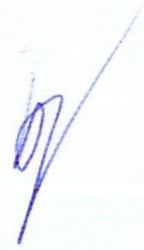  доктор педагогических наук, профессор В.И.Петрищев                                                                         _________________________                                                  	                    (ф.и.о., подпись)Одобрено научно-методическим советом филологического факультета Протокол  № 6 "11" апреля  2016 г.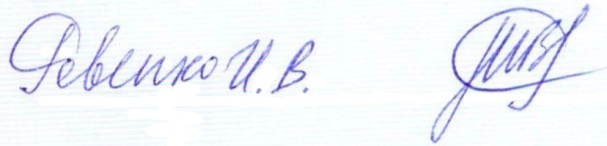 Председатель  НМСФФ    И.В. Ревенко                                               _____________________________                                                                                  (ф.и.о., подпись)Рабочая программа пересмотрена и одобрена  на заседании кафедры иностранных языковпротокол  № 9 от "10" мая 2017 г.Заведующий кафедрой: доктор педагогических наук, профессор Петрищев В.И.(ф.и.о., подпись)                                                    _________________________                                                  	Одобрено научно-методическим советом филологического факультета протокол  №  8 от "  17  "   мая   2017 г.Председатель      НМС ФФ   Ревенко И.В.                        ______________________(ф.и.о., подпись)Рабочая программа пересмотрена и одобрена  на заседании кафедры иностранных языковПротокол № 10 от 16 мая 2018 г.Заведующий кафедрой: доктор педагогических наук, профессор Петрищев В.И.(ф.и.о., подпись)                                                    _________________________                                                  	Одобрено научно-методическим советом филологического факультета Протокол №9    от "  20  "   июня   2018 г.Председатель      НМС  ФФ  Бариловская А.А.       (ф.и.о., подпись)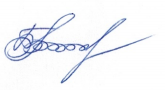 ______________________                                                                                          (ф.и.о., подпись)                          Рабочая программа пересмотрена и одобрена  на заседании кафедры английской филологии Протокол №  5  от  "8"  мая  2019  г.Заведующий кафедрой:к. филол. наук доцент   Бабак Т.П.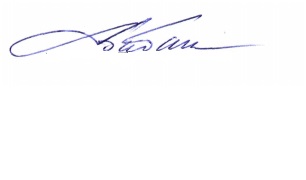  _______________________      (ф.и.о., подпись)                                            Одобрено научно-методическим советом филологического факультета протокол  №  9  от  " 16  " мая  2019 г.Председатель НМС ФФ          Бариловская А.А.                          (ф.и.о., подпись)Пояснительная записка                  Рабочая программа  дисциплины «Иностранный язык» для обучающихся 1 и 2 курсов по направлению подготовки 44.03.01 "Педагогическое образование", направленность (профиль) образовательной программы Русский язык (квалификация «бакалавр») заочная форма обучения разработана в соответствии со «Стандартом  рабочей программы дисциплины в КГПУ им. В.П. Астафьева», утвержденном Ученым советом университета « 30 » сентября 2015 г. (протокол № 9).         1.1. Место дисциплины в структуре образовательной программы относится к  базовой части гуманитарного, социального и экономического  цикла структуры ООП (Б1.Б.01.03) бакалавриата по направлению подготовки 44.03.01 "Педагогическое образование".  Базовая часть программы подготовки бакалавров является обязательной  для освоения вне зависимости от направлений подготовки, обеспечивает формирование у обучающихся компетенций, установленных ФГОС ВО по направлению подготовки 44.03.05 "Педагогическое образование", направленность (профиль) образовательной программы Русский язык (квалификация «бакалавр») заочной формы обучения, утвержденный приказом Министерства образования и науки РФ от 9.02.2016. № 91.  Наряду с другими предметами данного цикла иностранный язык развивает коммуникативную культуру студентов, способствует дальнейшему формированию представлений студентов о диалоге культур, осознанию себя как носителя культуры и духовных ценностей своего народа,       национальной идентичности, норм морали и речевого поведения.1.2 Целью освоения дисциплины «Иностранный язык» является  повышение уровня практического владения языком. Критерием практического владения иностранным языком является умение достаточно уверенно пользоваться наиболее употребительными и относительно простыми языковыми средствами в основных видах речевой деятельности: говорении, аудировании, чтении и письме. Практическое владение языком специальности предполагает также умение самостоятельно работать со специальной литературой на иностранном языке с целью овладения профессиональными компетенциями. Изучение  дисциплины «Иностранный язык» дает возможность обучающимся расширить и углубить знания, умения  навыки и компетенции для успешной профессиональной деятельности и дальнейшего изучения иностранного языка на последующих курсах в вузе, в магистратуре. 1.3.Контроль результатов освоения дисциплины осуществляется путем проведения текущего контроля (письменные аудиторные и домашние задания, монологические, диалогические высказывания, контроль чтения и аудирования, подготовка презентаций), проведения текущего контроля в виде лексико-грамматических тестов. Итоговый контроль осуществляется на зачете, где обучающимся предлагается высказаться по одной из предложенных тем с использованием лексики и грамматики, пройденных за отчетный период. Оценочные средства результатов освоения дисциплины, критерии оценки выполнения заданий представлены в «Фонде оценочных средств для проведения промежуточной аттестации».Трудоёмкость дисциплиныПланируемые результаты обучения*   Компетенции, согласно  ФГОС ВО  по направлению подготовки 44.03.01 Педагогическое образование, направленность (профиль) образовательной программы: "Литература" (квалификация «бакалавр»), утвержденный приказом   Министерства образования и науки РФ от 04.12.2015. № 1426;ОК-4     способность к коммуникации в устной и письменной формах, на  русском и иностранном языках для решения задач   межличностного  и межкультурного взаимодействияОК-6      способность к самоорганизации и самообразованиюВ результате освоения учебной дисциплины обучающийся должен знать: лексический минимум в объеме 4000 учебных лексических единиц общего и терминологического характера; социокультурные закономерности и особенности межкультурных взаимодействий; межкультурные различия, культурные традиции и реалии, культурное наследие своей страны и страны изучаемого языка; основные нормы социального поведения и речевой этикет, принятые в стране изучаемого языка;уметь:  использовать различные формы устной и письменной коммуникации на родном и иностранных языках в учебной и профессиональной деятельности; использовать знания иностранного языка для понимания специальных текстов; логически верно, аргументировано и ясно, строить устную и письменную речь, давать определения, приводить примеры и доказательства; толерантно воспринимать социальные и культурные различия;  использовать знания иностранного языка для общения и понимания специальных текстов.владеть: технологиями приобретения,  использования и обновления гуманитарных знаний; различными способами вербальной и невербальной коммуникации; навыками коммуникации в родной и иноязычной среде; различными средствами коммуникации, в том числе, на иностранном языке; иностранным языком на уровне разговорного общения, а также в объеме необходимом для возможности получения информации из зарубежных источников.В основных видах речевой деятельности студенты должны знать, уметь, владеть:чтение: понимать информацию при чтении учебной, справочной, адаптированной научно-популярной литературы в соответствии с конкретной целью; говорение: передавать на иностранном языке сообщения в форме монологического высказывания (в рамках указанной тематики) и обмениваться информацией в процессе диалогического общения; аудирование: воспринимать на слух информацию при общении (при прослушивании аудиотекстов, просмотре фильмов); письмо: передавать на иностранном языке и корректно оформлять информацию при письменном переводе и при передаче информации в письменном виде.1.6. Перечень образовательных технологийВыбор образовательных технологий для достижения целей и решения задач, поставленных в рамках учебной дисциплины обусловлен: необходимостью формировать у обучающихся комплекса компетенций, как общекультурных, так и профессиональных, необходимых для осуществления межличностного взаимодействия и сотрудничества в условиях межкультурной коммуникации;необходимостью обеспечивать требуемое качество обучения на всех его этапах.Формы и технологии, используемые для обучения английскому языку, реализуют компетентностный и личностно-деятельностный подходы, которые в свою очередь, способствуют формированию и развитию а) поликультурной языковой личности, способной осуществлять продуктивное общение с носителями других культур; б) способностей обучающихся осуществлять различные виды деятельности, используя английский язык; в) когнитивных способностей студентов; г) готовности их к саморазвитию и самообразованию, а также способствуют повышению творческого потенциала личности к осуществлению своих профессиональных обязанностей.Учебный процесс базируется на модели смешанного обучения, которая помогает эффективно сочетать традиционные формы обучения и новые технологии.  Специфика дисциплины «Иностранный язык» определяет необходимость более широко использовать новые образовательные технологии, наряду с традиционными методами, направленными на формирование базовых навыков практической деятельности с использованием преимущественно фронтальных форм работы. Таким образом, обучение английскому языку происходит с использованием следующих образовательных технологий:Технология коммуникативного обучения направлена, прежде всего, на формирование коммуникативной компетентности обучающихся, которая является базовой, необходимой для адаптации к современным условиям межкультурной коммуникации.Технология разноуровневого (дифференцированного) обучения предполагает осуществление познавательной деятельности обучающихся с учётом их индивидуальных способностей, возможностей и интересов, поощряя их реализовывать свой творческий потенциал. Создание и использование диагностических тестов является неотъемлемой частью данной технологии.Технология модульного обучения предусматривает деление содержания дисциплины на вполне автономные разделы/модули, интегрированные в общий курс.Информационно-коммуникационные технологии (ИКТ) в целом расширяют рамки образовательного процесса, повышая его практическую направленность, способствуют интенсификации самостоятельной работы учащихся и повышению познавательной активности. В рамках ИКТ выделяются 2 вида технологий:- Технология использования компьютерных программ позволяет эффективно дополнить процесс обучения языку на всех уровнях. Разработанные компьютерные программы предназначены как для аудиторной, так и самостоятельной работы обучающихся и направлены на развитие грамматических и лексических навыков.- Интернет - технологии предоставляют широкие возможности для поиска информации, разработки международных научных проектов, ведения научных исследований. Использование электронной почты и Учебно-методического центра дистанционного образования  КГПУ позволяет оказывать консультационную поддержку обучающимся, осуществлять контроль письменных работ, выполняемых обучающимия самостоятельно.Технология индивидуализации обучения помогает реализовывать личностно-ориентированный подход, учитывая индивидуальные особенности и потребности обучающихся.Технология тестирования используется для контроля уровня усвоения лексических, грамматических знаний в рамках модуля, уровня сформированности навыков чтения и аудирования на определённом этапе обучения. Осуществление контроля с использованием технологии тестирования соответствует требованиям всех международных экзаменов по английскому языку.  Кроме того, данная технология позволяет преподавателю выявить и систематизировать аспекты, требующие дополнительной проработки. Проектная технология ориентирована на моделирование социального взаимодействия учащихся с целью решения задачи, которая определяется в рамках профессиональной подготовки обучающихся, выделяя ту или иную предметную область. Использование проектной технологии способствует реализации междисциплинарного характера компетенций, формирующихся в процессе обучения английскому языку. Технология обучения в сотрудничестве реализует идею взаимного обучения, осуществляя как индивидуальную, так и коллективную ответственность за решение учебных задач.Игровая технология позволяет развивать навыки рассмотрения ряда возможных способов решения проблем, активизируя мышление обучающихся и раскрывая личностный потенциал каждого учащегося.Технология развития критического мышления способствует формированию разносторонней личности, способной критически относиться к информации, умению отбирать информацию для решения поставленной задачи.Выбор образовательных технологий для достижения целей и решения задач, поставленных в рамках учебной дисциплины «Иностранный язык» обусловлен потребностью сформировать у обучающихся комплекс общекультурных компетенций, необходимых для осуществления межличностного взаимодействия и сотрудничества в условиях межкультурной коммуникации, а также обеспечивать требуемое качество обучения на всех его этапах. 2. Организационно-методические документы2.1Технологическая карта обучения дисциплине_______________________Иностранный язык________________________(наименование дисциплины)Для обучающихся образовательной программы44.03.01 "Педагогическое образование" квалификация (бакалавр) (указать уровень, шифр и наименование направления подготовки,)Русский язык (заочная форма обучения) (указать направленность (профиль) образовательной программы и форму обучения) (общая трудоемкость дисциплины _8_ з.е.)Содержание основных разделов и тем дисциплиныВХОДНОЙ КОНТРОЛЬ: Лексико-грамматический тест.БАЗОВЫЙ РАЗДЕЛ № 1Тема 1: «О себе» Лексика: Слова для обозначения друзей, знакомых, родственников; фразы приветствия, прощания. Функции языка: Умение поддержать беседу при знакомстве, приветствии и прощании.Грамматика:Порядок слов в английском предложении. Типы вопросов.  Глагол “to be” в настоящем неопределенном времени.Личные, указательные местоимения. Множественное число существительныхАдирование/чтение Тема 2: «Моя семья»Лексика: Слова для обозначения друзей, родственников и профессий; фразы для выражения любви и ненависти; фразы для обозначения возраста.Функции языка: Умение поддержать беседу и рассказать о родственниках и родственных отношениях; умение описать членов своей семьи, их возраст и внешность.Грамматика:Глагол to have в настоящем неопределенном времениПритяжательные местоименияПритяжательный падеж существительныхАудирование/чтение Тема 3: «Рабочий день»Лексика: Слова и выражения, связанные с темой «Рабочий день». Время. Устойчивое выражение “It takes” Функции языка: Умение рассказать о своем распорядке дня и описать события в прошлом, спросить «Сколько времени? Который час?», отвечать на вопросы о времени. Грамматика:Настоящее неопределенное время Предлоги времениКоличественные и порядковые числительныеАудирование / чтениеТема 4: «Мое свободное время»Лексика: Фразы по теме «Свободное время». Функции языка: Умение высказать свое отношение, поддержать беседу о планах на каникулы и выходные дни.Грамматика:Настоящее продолженное времяАудирование / чтениеБАЗОВЫЙ РАЗДЕЛ № 2Тема 5: «Развлечения»Лексика: Фразы по теме «Развлечения». Функции языка: Умение высказать свое отношение к средствам массовой информации и рассказать об увлечениях и интерессахГрамматика:Настоящее завершенное и прошедшее  времяРазделительные вопросыАудирование / чтениеТема 6: «Мои планы на будущее»Лексика: Фразы по теме «Мои планы на будущее»Функции языка: Умение рассказать о своих планах на будущееГрамматика: Конструкции выражающее будущее ( to be going to, will, be doing) Аудирование / чтениеТема 7: « КГПУ и студенческая жизнь»Лексика: Слова и фразы для обозначения структуры университета (названия институтов и факультетов), академических дисциплин, описания жизни студентов, форм организации их творческой деятельности и досуга.Функции языка: Умение рассказать о своем учебном заведении, поддержать беседу об учебе и планах на будущее, выражение согласия, несогласия. Умение рассказать об особенностях жизни и учебы студентов, их досуге; поддержать беседу о планах на каникулы и выходные дни.Грамматика:Страдательный залог ( Present)Аудирование / чтениеТема 8: «Красноярск»Лексика: Слова и выражения для описания городского транспорта, передвижения по городу, название общественных мест, достопримечательностей города.Функции языка: Умение рассказать о своем городе, спросить дорогу, рассказать, как пройти…, как найти…, рассказать об известных людях города.Грамматика:Страдательный залог.  Выражение «There is/are (was/were)»Аудирование / чтениеБАЗОВЫЙ РАЗДЕЛ № 3Тема 9: «Семья и друзья»Лексика: слова и выражения необходимые для высказывания о взаимоотношениях в семье и с друзьямиГрамматика:Сравнительная и превосходная степени имен прилагательных и наречий.Тема 10: «Путешествие»Лексика: Название стран, название видов транспорта, слова и фразы для регистрации на рейс, в гостинице, бронирование и т.п. Традиции стран.Грамматика:Исчисляемые и неисчисляемые существительныеgo +предлогиМодальные глаголы ( might, may)Аудирование / чтениеТема 11: «Моя будущая профессия» Лексика: Слова и фразы, обозначающие название профессий и специальностей, их характеристики, профессиональные функции, этапы трудоустройства.Функции языка: Умение рассказать о своей профессии и выполняемых функциях, составить краткое резюме и активно реагировать на вопросы в процессе интервьюирования при трудоустройстве.Грамматика:Условные предложения ( 1,2,3 тип)Модальные глаголыАудирование / чтениеБАЗОВЫЙ РАЗДЕЛ № 4 Тема 12: «Глобализация и глобальные проблемы»Лексика: Слова, фразы и выражения по теме «Глобализация и глобальные проблемы».Функции языка: Умение рассказать о преимуществах и недостатках процессов глобализации, поддержать беседу о путях преодоления глобальных проблем.Грамматика:Прошедшее  время в страдательном залоге.АртиклиАудирование / чтениеТема 13: «Язык»Лексика: Слова, фразы и выражения по теме «Язык»Функции языка: Умение рассказывать о существующих и вымирающих языках, дискутировать на тему будущего языка Тема 14: «Проекты по профессионально-ориентированной тематике»Лексика: Слова и выражения, связанные с будущей специальностью.Функции языка: Умение прочитать, понять, реферировать текст по специальности и давать его краткую характеристику, сформулировать тему и идею текста, сделать вывод по содержанию текста.2.3.Методические рекомендации по освоению дисциплины          Рабочая программа дисциплины «Иностранный язык» составлена с учетом знаний, умений и навыков обучающихся, которые изучали иностранный языка на    предшествующем этапе обучения. РПД предназначена для обучающихся неязыковых специальностей педагогического вуза.         При работе с предложенным РПД особое внимание обучающиеся должны уделить формированию способности и готовности к межкультурной коммуникации, что предполагает развитие умений и навыков чтения и перевода текстов на английском языке, развитие навыков иноязычного общения.На занятии обучающимся предлагаются задания по всем видам речевой деятельности: аудированию, чтению, говорению и письму. Грамматика изучается по дополнительным учебникам.  Обучающиеся могут пользоваться различными учебниками по грамматике, используя также и грамматические задания в Интернете. Обучающимся предлагаются проектные задания по следующим темам: «Особенности английской семьи», «Архитектура английских домов», «Английская еда» и др. Обучающиеся должны уметь пользоваться словарями: англо-русским и русско-английским.           После изучения каждой темы обучающиеся выполняют лексико-грамматический тест и готовят проектное задание. Внеаудиторные занятия предполагают самостоятельное выполнение лексико-грамматических упражнений и проектных заданий, чтение и перевод текстов профессиональной направленности.Рекомендации по организации проектно-исследовательской деятельности обучающихсяВ процессе освоения дисциплины «Иностранный язык» обучающимся рекомендуется достаточно много времени уделять самостоятельной работе над языком, используя записи учебных занятий, рекомендуемые учебники.Студенты неязыковых факультетов при изучении дисциплины «Иностранный язык» должны уметь работать со словарем: англо-русским и русско-английским. При работе с грамматикой: при выполнении лексико-грамматических упражнений, тестов обучающиеся должны уметь пользоваться грамматическими справочниками, таблицами, правилами, записанными в тетради. При чтении и переводе текстов должны знать правила чтения английских буквосочетаний, знать структуру построения английского предложения.Самостоятельная работа проводится с целью углубления знаний по иностранному языку и предусматривает: подготовку к практическим занятиям, индивидуальное чтение текстов, работу с Интернет-ресурсами. Домашние задания по самостоятельной работе должны носить творческий характер и предусматривать обязательное извлечение информации при чтении, использование полученной информации при выполнении последующих заданий. Для повышения информативной значимости текстов профессиональной направленности следует использовать актуальные статьи из газет и журналов, а также Интернет - источники.3. КОМПОНЕНТЫ МОНИТОРИНГА УЧЕБНЫХ ДОСТИЖЕНИЙ3.1. Технологическая карта рейтинга дисциплиныСоответствие рейтинговых баллов и академической оценки:МИНИСТЕРСТВО НАУКИ И ВЫСШЕГО ОБРАЗОВАНИЯ РОССИЙСКОЙ ФЕДЕРАЦИИфедеральное государственное бюджетное образовательное учреждениевысшего образования«Красноярский государственный педагогический университет им. В.П. Астафьева»                         Филологический факультетКафедра-разработчик кафедра иностранных языковФОНДОЦЕНОЧНЫХ СРЕДСТВдля проведения текущего контроля и промежуточной аттестации обучающихся	                    Иностранный язык(наименование дисциплины/модуля/вида практики)Направление подготовки:44.03.01 Педагогическое образование Направленность (профиль) образовательной программы:Русский язык Квалификация (степень)бакалаврФорма обучения: заочнаяСоставитель: 	ст. преподаватель кафедры иностранных языков, Крашенинникова А.Е.ЭКСПЕРТНОЕ ЗАКЛЮЧЕНИЕна фонд оценочных средств для проведения  текущего  контроля ипромежуточной аттестации  обучающихся  по дисциплине«Иностранный язык»Направление подготовки: 44.03.01 Педагогическое образованиеНаправленность (профиль) образовательной программы: «Русский язык» квалификация «бакалавр» (заочная форма обучения)         Шишкиной Татьяной Александровной, кандидатом филологических наук, доцентом, проведена экспертиза фонда оценочных средств (ФОС) РПД дисциплины Б1.Б.01.03 «Иностранный язык», разработанной ст. преподавателем кафедры иностранных языков КГПУ им. В.П. Астафьева Крашенинниковой А.Е.Разработчиком представлен комплект документов, включающий:перечень компетенций с указанием этапов их формирования в процессе изучения дисциплины, которыми должен овладеть обучающийся в результате  освоения дисциплины «Иностранный  язык»;тестовые задания, вопросы и задания к зачету;методические	материалы,	 определяющие процедуру проведению оценивания. Рассмотрев представленные на экспертизу материалы, эксперт пришел к следующим выводам:ФОС по дисциплине Б1.Б.01.03 «Иностранный язык», соответствует требованиям, предъявляемым к структуре, содержанию ФОС  ОПОП  ВО по направлению подготовки 44.03.01 Педагогическое образование, направленность (профиль) образовательной программы: «Русский язык»1. Перечень  формируемых  компетенций,  которыми  должен овладеть обучающийся в результате освоения ОПОП  ВО, соответствует:     1.1.1. ФГОС  ВО «Образование и педагогические науки» по направлению      подготовки: 44.03.01 Педагогическое образование, направленность (профиль) образовательной программы: «Русский язык»;    1.1.2. Положению  о  формировании  фонда  оценочных  средств для текущего контроля успеваемости, промежуточной и итоговой                 аттестации обучающихся  по   образовательным   программам бакалавриата в  федеральном  государственном бюджетном      образовательном   учреждении      высшего образования «Красноярский   государственный   педагогический  университет им. В.П. Астафьева».2. Материалы для оценки результатов освоения ОПОП  ВО:1)  разработаны   на  основе   принципов   валидности,   эффективности, надежности, объективности;2)  соответствуют   требованиям  к  составу  и  взаимосвязи   оценочных средств, полноте по количественному  составу оценочных средств и  позволяют объективно оценить результаты обучения, уровни сформированности  компетенций.3.  Методические  материалы ФОС содержат четко   формулированные рекомендации по 	проведению процедуры оценивания  результатов обучения и сформированности  компетенций.4. Направленность ФОС соответствует  целям ОПОП  ВО бакалавриата:  подготовки 44.03.01 Педагогическое образование, направленность (профиль) образовательной программы: «Русский язык»5.  Объем ФОС соответствует учебному плану  подготовки.6. Качество оценочных средств  и ФОС обеспечивают объективность и  достоверность результатов при проведении оценивания с различными  целями.Таким  образом,  структура, содержание, объем и качество (ФОС) РПД дисциплины Б1.Б.01.03 «Иностранный язык», соответствует требованиям, предъявляемым к структуре, содержанию ФОС  ОПОП  ВО по направлению подготовки 44.03.01 Педагогическое образование, направленность (профиль) образовательной программы: «Русский язык» и  отвечают  предъявляемым требованиям.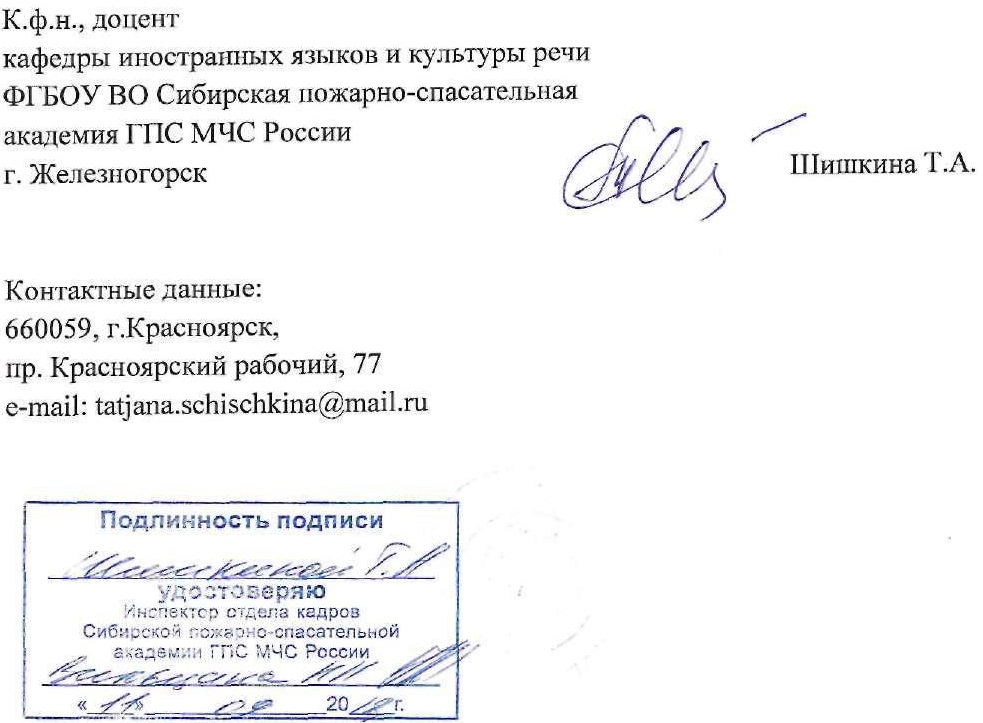 1. Назначение фонда оценочных средств1.1. Целью создания ФОС дисциплины «Иностранный язык» является установление соответствия учебных достижений запланированным результатам обучения и требованиям основной профессиональной образовательной программы, рабочей программы дисциплины.1.2. ФОС по дисциплине «Иностранный язык» решает задачи: повышение уровня практического владения иностранным (английским) языком. Критерием практического владения иностранным языком является умение достаточно уверенно пользоваться наиболее употребительными и относительно простыми языковыми средствами в основных видах речевой деятельности: говорении, аудировании, чтении и письме. Практическое владение языком специальности предполагает также умение самостоятельно работать со специальной литературой на иностранном языке с целью овладения профессиональными компетенциями. 1.3. ФОС разработан на основании нормативных документов:- федерального государственного образовательного стандарта высшего образования по направлению подготовки 44.03.01  Педагогическое образование,направленность (профиль) образовательной программы Русский язык, квалификация (степень)бакалавр;-	образовательной программы высшего образования по направлению подготовки    44.03.01  Педагогическое образование,направленность (профиль) образовательной программы Русский язык, квалификация (степень)бакалавр;-	Положения о формировании фонда оценочных средств для текущего контроля успеваемости, промежуточной и итоговой аттестации обучающихся по образовательным программам высшего образования – программам бакалавриата, программам специалитета, программам магистратуры, программам подготовки научно-педагогических кадров в аспирантуре в федеральном государственном бюджетном образовательном учреждении высшего образования «Красноярский государственный педагогический университет им. В.П. Астафьева» и его филиалах.2. Перечень компетенций с указанием этапов их формирования в процессе изучения дисциплины  «Иностранный язык»2.1. Перечень компетенций, формируемых в процессе изучения дисциплины «Иностранный язык»: ОК-4 способность к коммуникации в устной и письменной формах на русском и иностранном языках для решения задач межличностного и межкультурного взаимодействия;ОК-6 способность к самоорганизации и самообразованию.2.2 Оценочные средства3. Фонд оценочных средств для промежуточной аттестации  Фонд оценочных средств для промежуточной аттестации включает: тесты, вопросы к зачету.3.1.  Критерии оценивания по оценочному  средству: Тест3.2. Оценочное средство: Вопросы к зачету Критерии оценивания по оценочному средству Вопросы к зачету3.3. Фонд оценочных средств для текущего контроля успеваемости3.3.1. Фонд оценочных средств включает: аудирование, чтение текста, выполнение лексико-грамматических упражнений, говорение (работа с диалогом в группе (составление и инсценирование) и подготовка монологического высказывания), письменную работу (аудиторная).3.3.2. Критерии оценивания см. в технологической карте рейтинга в рабочей программе дисциплины Иностранный язык.Критерии оценивания навыков чтения(чтение текста)Критерии оценивания аудированияКритерии оценивания лексико-грамматических упражненийКритерии оценивания говорения(монологическое высказывание, диалогическое высказывание, презентация, пересказ текста)Критерии оценивания навыков письма(сочинение, письменный перевод)4. Оценочные средства (контрольно-измерительные материалы)ТЕМЫ ДЛЯ ОБСУЖДЕНИЯ К ЗАЧЕТУ (2 СЕМЕСТР)About Myself.My working day.Free-time activities.My family.EntertainmentMy University LifeKrasnoyarskТЕМЫ ДЛЯ ОБСУЖДЕНИЯ К ЗАЧЕТУ (4 СЕМЕСТР)Going on a holiday.My Future JobFriendshipGlobalization Minority LanguagesLanguage  in the futureБанк контрольных заданийВходной тестGrammar section1. Choose the correct form of the verb "to be":	a) am    b) is   c) are   d) was    e) wereLast year she ... 22, so she ... 23 now.Today the weather ... nice, but yeaterday it... cold.I... hungry. Is there anything to eat?I... hungry last night.Where ... you at 11 o'clock last Friday?Don't buy those shoes. They ... too expensive.Why ... you so angry yesterday?We must go now. It... very late.This time last year I... in Paris.My sister and brother ... so tired at the end of the last term.Charlie Chaplin, the famous film star, ... born in 1889.Where ... the children? -I don' know. They ... in the garden 10 minutes ago.2.  Choose the correct form:a) there is b)is there c)there are d)there was e)there were f)there will be g) will there be... an interesting film on TV yesterday evening.... 24 hours in a day.... a party at the club last Friday... anybody at the station to meet you tomorrow?Ten years ago ... 500 children at this school. Now ... over a thousand.Look! The bag is empty.   ... nothing in it.The room is very dark.   ... too much furniture in it.... a seminar and 2 lectures yesterday.... any bread at home?... a lot of work for you to do next week.3. Put in:a) there     b) it... is a train at 10.30.Let's buy this dress. ... is very smart.What's wrong?   ... is something in my eye.... a car in front of the house. Is ... your car?Is ... anything on TV? - Yes, ... a film at 8.15.... is a letter on the floor. Is ... for you?4. Choose the correct form of the verb:a) have got    b) has got    c) had    d) will haveThey like animals. They ... 3 dogs and 2 cats.Sarah ... not... bad habits. She is a nice girl.Tom is very sociable. He ... a lot of friends.Next year I ... a new flat.They ... many exams last year.Mr. and Mrs. Johnson ... two children: a boy and a girl.I'm afraid I ... not... much time.Alice was absent on Monday. She ... a toothache.Ben is a student of the Faculty of Foreign Languages. He ... a lot of English books at home. ... you ... any money?They ... a party next Saturday. Will you come?He ... a lot of work to do two days ago.5. Choose the right negative form:a) not    b) noHe is ... a doctor.There was ... dictionary on the table.There will be ... seminars tomorrow.There is ... much furniture in the flat.They have ... any relatives.He has ... friends.Choose the right pronoun:My sister and (I, me) are good friends.Who is there? - It's (me, I).Give some money to (they, them).Do you see (her, she)?She would like to meet (him, he).Helen and (they, them) are neighbors.Tell (them, their) about it.(Our, us) friends will come to see (our, us) tomorrow.There is (somebody, anybody) in the room.Have you got (anything, something) interesting to read?Is there (many, much) snow in the street?They have (few, little) English books at home.Is this (your, yours) book?It's (their, theirs) problem, not (our, ours).Are these shoes (your, yours)?This is not (my, mine) umbrella. (My, mine) is yellow.They know (our, ours) address, but I don't know (their, theirs).(My, mine) room is bigger than (her, hers), but (her, hers) is nicer.7. Choose the right degree of comparison:She is much ... than her sister a) young   b) younger  c) youngestYou speak English ... of all. a) well   b) better  c) bestThis book is the ... one in the store.a) expensive   b) more expensive   c) most expensiveArm's marks are ... than mine, a) bad   b) the worst   c) worseHe is as ... as a lion.a) stronger  b)strong   c) the strongestYour dress is ... than hers.a) the most beautiful   b) more beautiful   c) beautifulReading  sectionRead and translate the text."At Home with Sheri and Leo"It was love at first sight for 29-year-old Sheri Casey and 24-year-old Leo Jordan when they met at the "Sports Person of the Year" TV awards last year. She's a popular TV newsreader and he's an international football star. They're an unusual couple. Sheri was born in Dublin, Ireland and has got a first class degree in politics from Oxford University. Leo plays football for England, and he left school at sixteen. Leo lives in a penthouse flat in Manchester, and Sheri lives in an 18th century house in London. They're both very busy, and they only meet two days a week. "It's difficult," says Sheri, "because I work in the evenings in london, and Leo trains in the mornings in Manchester. I fly to Manchester, or Leo drives to London in his Ferrari on Saturday night, and then we both go back to work on Tuesday morning".Leo's hobby is cooking. "My father is a chef," he says, "And my mother's a great cook too." Sheri likes reading biographies of famous people, and she is a keen chess player, but she doesn't like cooking. She watches every news programme on TV, but Leo only watches sports programmes. They eat at home on Sundays and Mondays. "I am in restaurants and hotels every day of the week," she says, "I go to a lot of charity dinners. Leo cooks a romantic dinner with wine and candies on Sundays, but I'm happy with a sandwich and a nice hot cup of tea in front of the telly."Find the information and complete the table.Are these sentences true or false?Sheri is Irish.Leo plays tennis for England.Sheri lives in Manchester.Leo doesn't train in the evenings.Leo has got an expensive car.Sheri likes playing chess.Leo doesn't watch the news on TV.Sheri goes to a lot of charity dinners.Writing section.Write a letter to your groupmate about yourself.Speaking sectionSpeak on the topic “About myselfRemember to speak about:-  when and where you were born-  what you do-  where you live-  what hobbies areПромежуточные тестыБАЗОВЫЙ РАЗДЕЛ № 1Тест 1Read about Tomas who comes from Vienna. I'm Tomas and I live in Vienna with my parents and my sisters. I'm the youngest in my family. I turned 13 last month. My sisters are Martina, 16, and Betta, 19. Betta's very serious and she always tells me what to do, I guess because she's the oldest. I go to a nice school not too far from our home and I really enjoy it. I have a lot of friends there and I enjoy studying. My best subject is Geography, probably because it's the easiest too! My most difficult subject is Math - I'm terrible and I don't like my teacher. I love playing sports, especially basketball. I'm the tallest player on the school team and I usually play really well. It's the happiest part of my day. My coach says that one day I could play professional basketball! On the weekend I spend a lot of time with my friends Ralf and Kurt. We do everything together and they are the most important people in my life, apart from my family of course!Are the following sentences True or False?Tomas is older than Martina.Betta is the oldest.Geography is the easiest subject.English is more difficult than Math.Tomas is the tallest on the team.Kurt is more important than Betta.Write positive and negative sentences. Use am, is, are, am not, isn’t, aren’t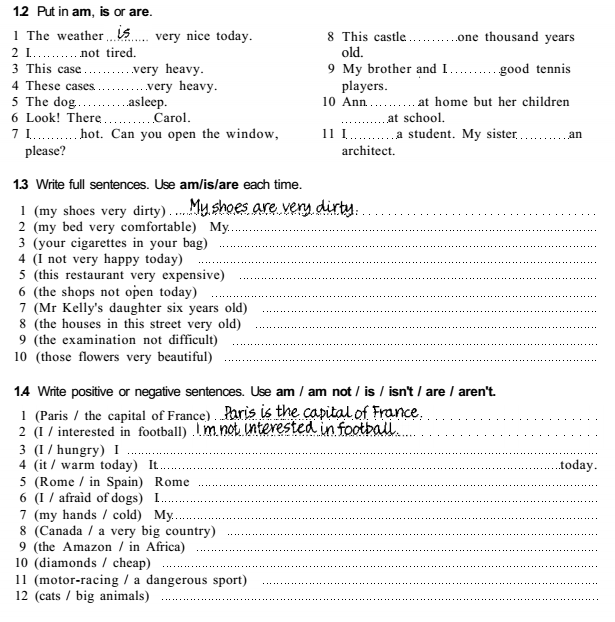 Read the text and complete the sentences after itMy name is BenMy name is Ben and I come from Australia. I am 24 years old and I live in a small town near Sydney called Branton.I don't have a job now, but normally I clean shop windows. I am not married but I live with my very beautiful girlfriend, Maria, in a nice house in Branton. We don't have any children...maybe next year.My girlfriend is an actress, but she isn't very famous. She acts in a small theatre in our town. At the weekend, we like to go swimming in a big lake near our house.I normally get up at eight o'clock, but on Thursday I get up at six o'clock because that is the day when I go running in the park.1. Where does Ben come from? - He comes from _____.
2. How old is Ben? - He's _____ old.
3. Where does Ben live? - Ben lives in _____, in Australia.
4. Is Ben married? - No, he _____.
5. What is Ben's girlfriend called? - Her name is _____.
6. Do they have any children? - No, they _____.
7. Do they live in a house or an apartment? - They live in a _____.
8. What does his girlfriend do? - She is an _____.
9. What do they do at the weekend? - They go _____ in a lake.
10. When does Ben go running? - He goes running on _____ mornings.4. Choose the correct item.Do you say his ______ name is Boris?	A  full			B  first			C  lastHis mother remarried, he has a ______ now.	A  stepfather		B  stepmother		C  stepauntSome children ______ to read before they start school.	A  study			B  learn 			C  teachIn history we had to learn a lot of dates by ______.	A  hard	   		B  hand			C  heartWhere is she? She is ______ home.	A  at			B  in				C  onThere ______ not fifteen children in the classroom.	A  is     			B  am 			C  areHe hasn’t got ______ brothers or sisters.	A  some			B  any			C  noI don’t remember where ______ relatives were born.	A  my			B  mine			C  meMy aunts are ______.	A  housewifes		B  housewives		C  housewifeMy uncle ______ very muscular arms.	A  haven’t 		B  has got			C  have got If the person you marry dies, you are a ______.	A  bachelor		B  widower		C  partnerYour ______ is the one that all the family have.	A  name			B  surname		C  nicknameIn the second form many pupils ______ two foreign languages.	A  study			B  teach			C  learnBye, see you ______ Tuesday!	A  on			B  at				C  inShe ______ very pale face.	A  has got	  	B  have got         	C  have getI met ______ teacher at the bus stop.	A  ours			B  our			C  usHello, I am Kate. And what ______ your name?	A  is				B  am 			C  areThe ______ books are on the table.	A  children’s		B  children’		C  childrens’ What ______ eyes have you got?	A  kind			B  colour			C  typeWhere are you ______?	A  from			B  come			C  beThe Russians are ______ for their hospitality.	A  known		B  good			C  angryMy favourite ______ at school was history.	A  topic			B  subject	  		C  theme    How many examinations have you got ______ winter?	A  on			B  in				C  atAll members of this family ______ good friends.	A  are			B  is				C  amI’m going to invite a friend of ______.	A  her		 	B  hers			C  him Underline the correct words.e.g. She's my mother/father.Liz: (1) This/These are (2) our holiday photos/ photoes.Jo:	 Oh really! Is (3) this/these (4) you/your husband?Liz: No, it's my cousin.  (4) He's/His name's Tom.  And (5) this/these are Tom's children.  (6) They're/Their names are Keri and Steve and (7) they're/their six and eight.Jo:	 And where is this?Liz: It's  Disneyland in Paris.  (8) It  is fantastic for children/ childs.      Jo:	 It looks great!Complete the gaps with the correct form of 'have got'.e.g. I __'ve got________ a new computer.(1) ________ your camera with you? I (2) ______my camera but I (3) ______ my mobile phone. It (4) ______ a camera.My family's very big. Greg and I (5) ______ five children and my older  brother (6) _______ six!  My younger brother (7) _______ any children. He's only ten years old!Тест 21. Read the following text and answer the questions below.Tom’s dayOn Sunday, Tom gets up at 10 o'clock. Then he reads his newspaper in the kitchen. He has breakfast at 11.30 and then he telephones his mother in Scotland.In the afternoon, at 1.00, Tom plays tennis with his sister and after that, they eat dinner in a restaurant. At 6.00, Tom swims for one hour and then he goes by bike to his brother´s house. They talk and listen to music. Tom watches television in the evening and drinks a glass of Jack Daniel's whiskey. He goes to bed at 11.30.Read the text and answer the questions after it My Working DayMy working day starts very early. From Monday to Friday I get up at half past three and I have a shower and a cup of coffee. I usually leave the house at ten past four because the car always arrives a few minutes early. I get to the studio at about five o'clock and start work. My programme Good Morning Britain starts at seven o'clock and finishes at nine o'clock. Then I leave the studio at a quarter past ten. After that, I go shopping and visit some friends. I get home at three o'clock. A woman helps me with the housework and the ironing. I read a newspaper and do some work.Then my husband gets home at half past five in the evening and I cook dinner. We stay at home in the evening. We don't go out because I go to bed very early. We usually watch television and then I go to bed at half past eight, I'm usually asleep by nine o'clock.At weekends, I don't get up until ten o'clock. In the evening, we often see some friends or go to the cinema. But I'm always up early again on Monday morning.1. What time does Cynthia get up during the week?2. How does Cynthia get to the studio in the morning?3. What time does she arrive at the studio?4. What time does the TV show begin?5. How long does "Good Morning Britain" last?6. What time does Cynthia get home after finishing at the studio?7. What time does her husband arrive home?8. Do Cynthia and her husband go out in the evening?9. What time does Cynthia go to bed?10. Does Cynthia stay in bed longer at the weekend?3. Complete the sentences. Use the present simple._______________ TV very often. (we /not /watch)How often _______________ your hair? (you /wash)I want to go to the cinema but _______________ to go. (Chris /not / want)_______________ to go out this evening. (you /want)I enjoy travelling but _______________ very much. (I /not /travel)What _______________? (Jill /do)The president is not popular. The _______________ him. (people /not /like)How many _______________ in that house? (people /live)Complete the sentences. Put the verb into the correct form, positive or negative.It was warm, so I _________ off my coat. (take)The film wasn't very good. I _________ it very much. (enjoy)I was very tired, so I _________ to bed early. (go)Sue wasn't hungry, so she _________ anything. (eat)We went to Kate's house but she	 _________ at home. (be)The hotel wasn't very expensive. It _________ very much. (cost)The bed was very uncomfortable, so I _________ very well. (sleep)I was in a hurry, so I _________ time to phone you. (have)Ask questions using the past simple.(where/go?)(go/alone?)(how long/stay here?)(stay/at a hotel?)(the weather/fine?)(what/do in the evenings?)(meet/anybody interesting?)Complete the dialogue with the appropriate sentence(s) A-I.Can I help you? 1. ______________What size are you?2. ______________How about this one?3. _______________Certainly, the changing rooms are over there. 4. _______________How does it fit? 5. _______________Yes, here you are. 6. _______________OK, how would you like to pay? 7. _______________Yes, we do. Visa, Master Card and American Express. 8. ________________Thank you. Have a nice day! 9. ________________БАЗОВЫЙ РАЗДЕЛ 2Тест 1Тест 2БАЗОВЫЙ РАЗДЕЛ 3Тест 2БАЗОВЫЙ РАЗДЕЛ 4Тест 1. Choose the correct words to complete the conversation.A: What 1 are you going to do / will you do this weekend? Anything exciting?B: I haven’t made any plans. I think 2 I’m waiting / I’ll wait and see what the weather is like.A: I think it 3 will be / is good. That’s what the forecast said this morning anyway. I thought there was a trip to London this weekend.B: There is. The school 4 is taking / will take some ofus to London, but 5 I’m not going to go / I won’t go because there’s the air show here in town. It 6 will take / is taking place on Saturday and Sunday and I’d like to see it. It’s supposed to be good.A: I’d forgotten that. 7 I’m driving / I’ll drive to Heathrow on Saturday to meet my parents who 8 will come / are coming for a holiday. 9 They’ll probably stay / They’re probably staying in town for the weekend. 10 I’m having / I’ll have time off next week – I’ve arranged it with the school – so I can show them around.Complete the sentences with the correct form of the verbs in brackets.If you listen to the BBC, you (improve) your language skills.You (not do) well in your exams if you don’t study hard.3 If you (post) personal details on Facebook, someone might steal your identity.4 You (learn) more quickly if you find out what system works best for you.5 If I miss the class, (you / take) notes for me?3. Choose the correct words to complete the article.Language learningSome people seem to find learning a second language impossible and others can do it easily. From my experience, those who 1 take o / pick up / catch on languages more easily are extroverts who enjoy using their own language and love interacting with other people. They do not get embarrassed when they make mistakes, are happy to be corrected and will learn from those mistakes. This is especially important when a 2 fluent / factual / false friend sometimes results in hoots of laughter from the 3 native / second / familiar speaker. Extroverts may not develop the best pronunciation or 4 slang / accent / dialect in the world, but they are able to communicate well enough in another language. Learning to use the correct 5 register / record / report, recognising the difference between formal and informal language contexts, comes with practice and experience. It’s wonderful to study 6 dialect / slang / bilingual expressions, but it’s vital to know when it is 7 appropriate / prominent / familiar to use them. Ultimately, success may also depend on what the individual’s goal is – do they need the language for work or studies or just for holidaying abroad? For the latter, just being ably to get 8 by / o / up in the language may be enough, but if they want to be a translator or interpreter, they will need to 9 regulate / engage / master the languages they are studying.4. Read about American  Sign Language. Decide if these statements are true or false according to the article.1 People are 100% certain that languages  such  as French and German will disappear  in the USA. 2 One American university has too many students –for its courses in ASL. 3 ASL is easier to learn than a foreign  language. 4 One ASL student also benefited by meeting other deaf  people. 5 DoLrelas  Bavnton  thinks people  are critical of ASL because its very strange and unusual.6 Dr Lin believes you can say as much in ASL as you can say in Chinese. 6  Underline  all the sentences  using  the first conditional  in the article.  How many sentences  can you findEnrollment in SignLanguage   Classes Grow   Some  people  believe  that  if more money  and resources  aren't  given to traditional  foreign  language classrooms  in the USA, languages such as French  or German might die out. However, this doesn't mean  that all language learning is in danger.  More and more people  are learning to speak  with their hands. One professor  at an American university  reports: 'lf we offer American Sign Language  (ASL), we’ll have enough  students  for three courses.  We cannot  keep up with all the students  who want  to take the courses.' One of the students  also says, 'l just thought  Sign Language  was a beautiful  language.  I picked it up easily.' Another  student  who has slowly lost her hearing since birth was also surprised by the course. 'Unless  colleges  offer these  kinds of courses,  deaf people will never really  be part of society. The course also  let me meet other people  in the deaf community.  It opened up a new world  to me!' However,  some people  have criticized  the US schools  offering American Sign Language.  One reason  is because some  colleges won't  accept  it as a language if you can't speak it. Douglas Baynton,  an ASL professor  at University  of Iowa, says:  'The idea that you can  have a language  on your hands is just very  foreign.' ASL also uses space, gesture and body  language. But critics  reply that ASL is not equal to languages  like Chinese. Dr Lin, a professor  of Chinese, comments  that: 'lf ASL  is equal  to traditional  languages,  it will have the same  number of words  and emotional  range.  In my opinion, it doesn't!' But many ASL users  say this is untrue.  As one deaf student  said: 'lf  you understand  and use  sign language,  you'll understand  the world  the same  as in any other language.3.3. Анализ результатов обучения и перечень корректирующих мероприятий по дисциплине Б1.Б.01. 03 «Иностранный язык»для обучающихся по программе 44.03.01 Педагогическое образование, направленность программы «Русский язык», по заочной форме обученияЛист внесения измененийДополнения и изменения в учебной программе на 2017/2018учебный годВ учебную программу вносятся следующие изменения: В соответствии с приказом «О направленности (профиле) основных профессиональных образовательных программ в КГПУ им. В.П. Астафьева» от 07.02.2017 №36(п) в рабочей программе дисциплины и в фонде оценочных средств для проведения текущего контроля и промежуточной аттестации обучающихся термин «профиль» изменен на «направленность (профиль) образовательной программы».В соответствии с приказом «О внесении изменений в Положение о формировании ФОС для текущего контроля успеваемости, промежуточной и итоговой аттестации обучающихся по образовательным программам высшего образования — программам бакалавриата, программам специалитета, программам магистратуры, программам подготовки научно-педагогических кадров в аспирантуре в ФГБОУ ВО «КГПУ им. В.П.Астафьева»» от 01.03.2017 №98(п) в фонд оценочных средств для проведения текущего контроля и промежуточной аттестации обучающихся внесены изменения в Приложении 1 п. 3.2.1:Рабочая программа пересмотрена и одобрена на заседании кафедры"10" мая 2017 г., протокол № 9Внесенные изменения утверждаю:Заведующий кафедрой иностранных языков, профессор В.И. Петрищев________________ (ф.и.о., подпись)Протокол  №  8 от "  17  "   мая   2017 г.Председатель          Ревенко И.В.                                   _____________________________(ф.и.о., подпись)Лист внесения измененийДополнения и изменения в учебной программе на 2018/2019 учебный годВ учебную программу вносятся следующие изменения: 1. Список литературы обновлен учебными и учебно-методическими изданиями, электронными образовательными ресурсами. Обновлен перечень современных профессиональных баз данных и информационных справочных систем.2. Обновлен перечень лицензионного программного обеспечения 3. В фонд оценочных средств внесены изменения в соответствии приказом «Об утверждении Положения о фонде оценочных средств для текущего контроля успеваемости, промежуточной и итоговой (государственной итоговой) аттестации» от 28.04.2018 №297 (п)Рабочая программа пересмотрена и одобрена на заседании кафедрыПротокол № 10 от 16 мая 2018 г.Заведующий кафедрой: доктор педагогических наук, профессор Петрищев В.И.(ф.и.о., подпись)                                                    _________________________                                                  	Одобрено научно-методическим советом филологического факультета Протокол №9    от "  20  "   июня   2018 г.Председатель      НМС ФФ   Бариловская А.А.       (ф.и.о., подпись)______________________Лист внесения изменений Дополнения и изменения рабочей программы на 2018/2019  учебный годВ рабочую программу вносятся следующие изменения:1. На титульном листе РПД и ФОС изменено название ведомственной принадлежности «Министерство науки и высшего образования» на основании приказа «о внесении изменений в сведения о КГПУ им. В.П. Астафьева» от 15.07.2018 № 457 (п).Лист внесения измененийДополнения и изменения рабочей программы на 2019/2020  учебный годВ рабочую программу вносятся следующие изменения:1. На титульном листе РПД изменена кафедра, реализующая программу, согласно приказу № 330 (п) от 06. 05.2019 г.2. На оборотной стороне РПД изменено называние кафедры, утверждающей программу, согласно приказу № 330 (п) от 06. 05.2019 г. 3. Список литературы обновлен учебными и учебно-методическими изданиями, электронными образовательными ресурсами. Обновлен перечень современных профессиональных баз, данных и информационных справочных систем.4. Обновлен перечень лицензионного программного обеспечения.Внесенные изменения утверждаю:Заведующий кафедрой английской филологии, к. филол. наук, доцентБабак Т.П. Протокол №  5  от  "8"  мая  2019  г.Одобрено научно-методическим советом филологического факультета Протокол  №  9  от  " 16  " мая  2019 г.Бариловская А.А. 4. Учебные ресурсы4.1 Карта литературного обеспечения дисциплины (включая электронные ресурсы)___________________________ Иностранный язык ______________________  (наименование дисциплины)Для обучающихся образовательной программы44.03.01 "Педагогическое образование" квалификация (бакалавр) (указать уровень, шифр и наименование направления подготовки,)направленность (профиль) образовательной программы " Русский язык " (заочная форма обучения)(указать профиль/ наименование программы и форму обучения)Согласовано:        главный библиотекарь             /     Шарапова И.Б.   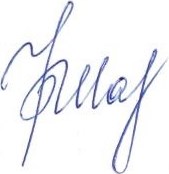  (должность структурного подразделения)       (подпись)                         (Фамилия И.О.)        4.2 Карта материально-технической базы дисциплиныИностранный язык именование дисциплины)Для обучающихся образовательной программы44.03.01 Педагогическое образование (бакалавр)(указать уровень, шифр и наименование направления подготовки,)профиль Русский язык, заочная форма обучения(указать направленность (профиль) образовательной программы и форму обучения)Вид учебной работы 1 сем.(кол-во часов)2 сем. (кол-во часов)3 сем. (кол-во часов)4 сем (кол-во часов)Общая трудоёмкость работы72(2)72(2)72(2)72(2)ЛекцииСеминарыЛабораторные занятия8(0,5)8(0,5)8(0,5)8(0,5)КСРВнеаудиторная работа64(1,5)60(1,25)64(1)60(1,25)Итоговый контроль:  4(0,25)4(0,25)зачет с оценкойзачет с оценкойЗадачи освоения
дисциплиныПланируемые результаты обучения
по дисциплине (дескрипторы)Код результата
обучения
(компетенция)- развитиенавыков чтенияучебной,справочной,адаптированнойнаучно-популярнойлитературы наиностранномязыкеЗнать: фонетическую систему и
языковой строй в целом,
грамматический строй, лексический
минимум в объеме 4000 учебных
лексических единиц общего и
терминологического характера.Уметь: читать, понимать и использовать в процессе обучения учебную, справочную, адаптированную, научно-популярную литературу на иностранном языке.Владеть:  всеми видами чтения: изучающее, ознакомительное, поисковое и просмотровое для получения информации из зарубежных источниковОК – 4ОК - 6-развитие
навыков письмаЗнать: фонетическую систему и языковой строй в целом и отдельные языковые уровни, грамматические явления и структуру , лексический минимум в объеме 4000 учебных лексических единиц общего и терминологического характера.Уметь: передавать на иностранном
языке и корректно оформлять
информацию при письменном
переводе и при передаче информации в
письменном видеВладеть: основными навыками письма,
приемами аннотирования и
реферирования (аннотация, реферат,
эссе, деловое письмо), навыками
ведения дружеской переписки,
включая формат электронной
переписки, заполнения большинства
личных и деловых форм (анкеты,
резюме )ОК – 4ОК - 6- развитиенавыков устнойречи (сообщение,доклад,презентация,дискуссия)Знать: основные значения изученных
лексических единиц, обслуживающих
ситуации иноязычного общения в
социокультурной, деловой и
профессиональной сферах
деятельности, предусмотренными
направлениями специальности.Уметь: сообщать информацию на
основе прочитанного текста в форме
подготовленного монологического
высказывания (презентации по
предложенной теме) и обмениваться
информацией в процессе
диалогического общения; строить
развернутое высказывание в виде
иллюстрации, детализации,
разъяснения по предложенному тезису.Владеть: навыками построения
монологического высказывания и
ведения диалога, навыками
аргументированного изложения
собственной точки зрения в
межличностном и профессиональном
общении на иностранном языке.ОК – 4ОК - 6-аудирование:
воспринимать на
слух
информацию при
общении (при
прослушивании
аудиотекстов, просмотре
фильмов)Знать: основные значения изученных
лексических единиц, обслуживающих
ситуации иноязычного общения в
социокультурной, деловой и
профессиональной сферах
деятельности, предусмотренными
направлениями специальности.Уметь: сообщать и передавать
информацию на основе услышанного и
обмениваться информацией в процессе
диалогического общения; строить
развернутое высказывание в виде
иллюстрации, детализации,
разъяснения на основе услышанного.Владеть: навыками построения
монологического высказывания и
ведения диалога, навыками
аргументированного изложения
собственной точки зрения в
межличностном и профессиональном
общении на иностранном языке.ОК – 4ОК - 6Наименование разделов и тем дисциплиныВсего часовАудиторных часовАудиторных часовАудиторных часовАудиторных часовВнеауди-торныхчасовФормы и методыконтроляНаименование разделов и тем дисциплиныВсего часовВсего лекцийсеминаровлабор-хработВнеауди-торныхчасовФормы и методыконтроля1 семестр Входной контроль44тестБАЗОВЫЙ РАЗДЕЛ 1.ТЕМА 1.О себе122210 монологическое высказываниеТЕМА 2.Моя семья122210диалогическое высказываниеПромежуточный тест1414тестТЕМА 3.Рабочий день142212Письменный переводЧтение текстаТЕМА 4.Мое свободное время  242220Проверка сочинениялексико-грамматические упражненияПромежуточный тест44тест2 семестрБАЗОВЫЙ РАЗДЕЛ 2.ТЕМА 5.Развлечения122210Пересказ текстаТЕМА 6. Планы на будущее122210аудированиеПромежуточный тест66тестТЕМА 7. КГПУ и студенческая жизнь242220Проверка сочиненияЧтение текстаТЕМА 8. Красноярск242220Письменный переводлексико-грамматические упражненияПромежуточный тест44тестФорма итогового контроля по уч. плану4зачет с оценкой3 семестрБАЗОВЫЙ РАЗДЕЛ  3.ТЕМА 9.Семья и друзья242220Диалогическое высказываниеТЕМА 10.Путешествия242220монологическое высказывание чтение текстаПромежуточный тест44тестТЕМА 11. Моя будущая профессия202216монологическое высказываниелексико-грамматические упражненияПромежуточный тест44тест4 семестрБАЗОВЫЙ РАЗДЕЛ 4.ТЕМА 12.  Глобализация и глобальные проблемы122210АудированиеЧтение текстаТЕМА 13.  Язык224414Пересказ тексталексико-грамматические упражненияТЕМА 14. Проекты по профессионально-ориентированной тематике304422ПрезентацияПромежуточный тест1414тестФорма итогового контроля по уч. плану4зачет с оценкойИТОГО2883232248НаименованиедисциплиныНаправление подготовки и уровень образования(бакалавриат, магистратура, аспирантура)Наименование программы/ профиляКоличество зачетных единицИностранный язык 44.03.01 Педагогическое образование квалификация (бакалавр)направленность (профиль) образовательной программы Русский язык (заочная форма обучения)8Смежные дисциплины по учебному плануСмежные дисциплины по учебному плануСмежные дисциплины по учебному плануПредшествующие: школьный курс по иностранному языкуПредшествующие: школьный курс по иностранному языкуПредшествующие: школьный курс по иностранному языкуПоследующие: деловой иностранный язык, специальный иностранный язык 1-2 курс магистратуры.Последующие: деловой иностранный язык, специальный иностранный язык 1-2 курс магистратуры.Последующие: деловой иностранный язык, специальный иностранный язык 1-2 курс магистратуры.Входной КОНТРОЛЬ(проверка «остаточных» знаний по ранее изученным смежным дисциплинам)Входной КОНТРОЛЬ(проверка «остаточных» знаний по ранее изученным смежным дисциплинам)Входной КОНТРОЛЬ(проверка «остаточных» знаний по ранее изученным смежным дисциплинам)Входной КОНТРОЛЬ(проверка «остаточных» знаний по ранее изученным смежным дисциплинам)Форма работы*Количество баллов 5 %Количество баллов 5 %Форма работы*minmaxТестирование45ИтогоИтого45БАЗОВЫЙ РАЗДЕЛ № 1БАЗОВЫЙ РАЗДЕЛ № 1БАЗОВЫЙ РАЗДЕЛ № 1БАЗОВЫЙ РАЗДЕЛ № 1Текущая работаФорма работы*Количество баллов 20 %Количество баллов 20 %Текущая работаФорма работы*minmaxТема №1,Тема №2,Тема №3, Тема №4Работа с текстом (чтение, пересказ, перевод)58Тема №1,Тема №2,Тема №3, Тема №4Выполнение лексико-грамматических упражнений48Тема №1,Тема №2,Тема №3, Тема №4Сообщение по теме. Подготовка презентации по теме. Работа с диалогом (составление по образцу)58Тема №1,Тема №2,Тема №3, Тема №4Индивидуальное домашнее задание48Промежуточный рейтинг-контрольТестирование58ИтогоИтого2340БАЗОВЫЙ РАЗДЕЛ № 2БАЗОВЫЙ РАЗДЕЛ № 2БАЗОВЫЙ РАЗДЕЛ № 2БАЗОВЫЙ РАЗДЕЛ № 2Текущая работаФорма работы*Количество баллов 20 %Количество баллов 20 %Текущая работаФорма работы*minmaxТема №5,Тема №6,Тема №7,Тема №8Выполнение лексико-грамматических упражнений58Тема №5,Тема №6,Тема №7,Тема №8Подготовка монологического высказывания, презентации по теме. Работа с диалогом в группе (составление и исценирование)48Тема №5,Тема №6,Тема №7,Тема №8Индивидуальное домашнее задание58Тема №5,Тема №6,Тема №7,Тема №8Письменная работа (аудиторная)48Промежуточный рейтинг-контрольТестирование58ИтогоИтого2340Итоговый разделИтоговый разделИтоговый разделИтоговый разделСодержаниеФорма работы*Количество баллов 15 %Количество баллов 15 %СодержаниеФорма работы*minmaxЗачет с оценкой1015ИтогоИтого60100БАЗОВЫЙ РАЗДЕЛ № 3БАЗОВЫЙ РАЗДЕЛ № 3БАЗОВЫЙ РАЗДЕЛ № 3БАЗОВЫЙ РАЗДЕЛ № 3Текущая работаФорма работы*Количество баллов 20 %Количество баллов 20 %Текущая работаФорма работы*minmaxТема №9,Тема №10,Тема №11Работа с текстом (чтение, пересказ, перевод)58Тема №9,Тема №10,Тема №11Выполнение лексико-грамматических упражнений58Тема №9,Тема №10,Тема №11Сообщение по теме. Подготовка презентации по теме. Работа с диалогом (составление по образцу)58Тема №9,Тема №10,Тема №11Индивидуальное домашнее задание58Промежуточный рейтинг-контрольТестирование58ИтогоИтого2540БАЗОВЫЙ РАЗДЕЛ № 4БАЗОВЫЙ РАЗДЕЛ № 4БАЗОВЫЙ РАЗДЕЛ № 4БАЗОВЫЙ РАЗДЕЛ № 4Текущая работаФорма работы*Количество баллов 20 %Количество баллов 20 %Текущая работаФорма работы*minmaxТема №12,Тема №13,Тема №14Выполнение лексико-грамматических упражнений58Тема №12,Тема №13,Тема №14Подготовка монологического высказывания, презентации по теме. Работа с диалогом в группе (составление и исценирование)58Тема №12,Тема №13,Тема №14Индивидуальное домашнее задание58Тема №12,Тема №13,Тема №14Письменная работа (аудиторная)58Промежуточный рейтинг-контрольТестирование58ИтогоИтого2545Итоговый разделИтоговый разделИтоговый разделИтоговый разделСодержаниеФорма работы*Количество баллов 15 %Количество баллов 15 %СодержаниеФорма работы*minmaxЗачет с оценкой1015ИтогоИтого60100Общее количество набранных баллов*Академическая оценка60 – 723 (удовлетворительно)73 – 864 (хорошо)87 – 100(отлично)УТВЕРЖДЕНОна заседании кафедры Протокол № 10от «16»   мая 2018 г.         В.И.Петрищев  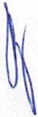 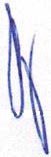 ОДОБРЕНОна заседании научно-методического совета 44.03.01 Педагогическое образование (бакалавр)     Протокол № 9  "20 " июня 2018 г..                              А.А.Бариловская КомпетенцияДисциплины, практики, участвующие вформировании компетенцииТип контроляОценочное средство/ КИМыОценочное средство/ КИМыКомпетенцияДисциплины, практики, участвующие вформировании компетенцииТип контроляНомерФормаОК-4Общекультурные основы профессиональной деятельности, практика по получению профессиональных умений и опыта профессиональной деятельности, производственная практика,  подготовка к защите и защита ВКРтекущий контроль1аудированиеОК-4Общекультурные основы профессиональной деятельности, практика по получению профессиональных умений и опыта профессиональной деятельности, производственная практика,  подготовка к защите и защита ВКРтекущий контроль2презентацияОК-4Общекультурные основы профессиональной деятельности, практика по получению профессиональных умений и опыта профессиональной деятельности, производственная практика,  подготовка к защите и защита ВКРтекущий контроль3промежуточный тестОК-4Общекультурные основы профессиональной деятельности, практика по получению профессиональных умений и опыта профессиональной деятельности, производственная практика,  подготовка к защите и защита ВКРпромежуточная аттестация4Зачет с оценкойОК-6Общекультурные основы профессиональной деятельности , информационная культура и технологии в образовании, социология, экономика образования, физическая культура и спорт, основы учебной деятельности студента, теория языка, стилистика, основы проектной деятельности студента, методика обучения и воспитания по литературе, преподавание литературы в школе, методы активного обучения, филологический анализ текста, преддипломная практика,  русский язык и культура речи, педагогика,  практика по получению профессиональных умений и опыта профессиональной деятельности , элективная дисциплина по общей физической подготовки, элективная дисциплина по подвижным и спортивным играм, основы математической обработки информации, подготовка к сдаче ГЭ, подготовка к защите и защита ВКРтекущий контроль1аудированиеОК-6Общекультурные основы профессиональной деятельности , информационная культура и технологии в образовании, социология, экономика образования, физическая культура и спорт, основы учебной деятельности студента, теория языка, стилистика, основы проектной деятельности студента, методика обучения и воспитания по литературе, преподавание литературы в школе, методы активного обучения, филологический анализ текста, преддипломная практика,  русский язык и культура речи, педагогика,  практика по получению профессиональных умений и опыта профессиональной деятельности , элективная дисциплина по общей физической подготовки, элективная дисциплина по подвижным и спортивным играм, основы математической обработки информации, подготовка к сдаче ГЭ, подготовка к защите и защита ВКРтекущий контроль2презентацияОК-6Общекультурные основы профессиональной деятельности , информационная культура и технологии в образовании, социология, экономика образования, физическая культура и спорт, основы учебной деятельности студента, теория языка, стилистика, основы проектной деятельности студента, методика обучения и воспитания по литературе, преподавание литературы в школе, методы активного обучения, филологический анализ текста, преддипломная практика,  русский язык и культура речи, педагогика,  практика по получению профессиональных умений и опыта профессиональной деятельности , элективная дисциплина по общей физической подготовки, элективная дисциплина по подвижным и спортивным играм, основы математической обработки информации, подготовка к сдаче ГЭ, подготовка к защите и защита ВКРтекущий контроль3промежуточный тестОК-6Общекультурные основы профессиональной деятельности , информационная культура и технологии в образовании, социология, экономика образования, физическая культура и спорт, основы учебной деятельности студента, теория языка, стилистика, основы проектной деятельности студента, методика обучения и воспитания по литературе, преподавание литературы в школе, методы активного обучения, филологический анализ текста, преддипломная практика,  русский язык и культура речи, педагогика,  практика по получению профессиональных умений и опыта профессиональной деятельности , элективная дисциплина по общей физической подготовки, элективная дисциплина по подвижным и спортивным играм, основы математической обработки информации, подготовка к сдаче ГЭ, подготовка к защите и защита ВКРпромежуточная аттестация4Зачет с оценкойФормируемыекомпетенцииПродвинутый уровень сформированности компетенцийБазовый уровень сформированности компетенцийПороговый уровень сформированности компетенцийФормируемыекомпетенции(87 - 100 баллов)отлично/зачтено(73 - 86 баллов)хорошо/зачтено(60 - 72 баллов)удовлетворительно/зачтеноОК-4ОК-6Обучающийся способен к коммуникации письменной форме на иностранном языке.Обучающийся способен в большинстве случаев к коммуникации письменной форме на иностранном языке.Обучающийся способен  в основном к коммуникации письменной форме на иностранном языке.ФормируемыекомпетенцииПродвинутый уровень сформированности компетенцийБазовый уровень сформированности компетенцийПороговый уровень сформированности компетенцийФормируемыекомпетенции(87-100 баллов)отлично/зачтено(73-86 баллов)хорошо/зачтено(60-72 баллов)удовлетворительно/зачтеноОК-4Обучающийся способен к коммуникации в устной форме на иностранном языке для решения задач межличностного и межкультурного взаимодействия.Обучающийся способен в большинстве случаев к коммуникации в устной форме на иностранном языке для решения задач межличностного и межкультурного взаимодействия.Обучающийся способен в основном к коммуникации в устной форме на иностранном языке для решения задач межличностного и межкультурного взаимодействия.ОК-6Обучающийся способен  к самоорганизации и самообразованиюОбучающийся способен в большинстве случаев к самоорганизации и самообразованиюОбучающийся способен  в основном к самоорганизации и самообразованиюКритерии оцениванияКоличество баллов (вклад в рейтинг)Количество баллов (вклад в рейтинг)Количество баллов (вклад в рейтинг)Критерии оцениванияБазовый модуль №1Базовый модуль №2,3Базовый модуль №4Коммуникативная задача полностью решена; обучающийся полностью понимает и осмысливает содержание текста в объеме, предусмотренном заданием (чтение с общим, выборочным или полным пониманием содержания). Демонстрирует хорошие навыки и умения определять тему/основную мысль текста; выделяет главные факты, исключая второстепенные; может догадаться о значении незнакомых слов; верно устанавливает причинно-следственную взаимосвязь между событиями/фактами текста.201520Коммуникативная задача решена; обучающийся полностью понимает и осмысливает содержание прочитанного иноязычного текста за исключением деталей и частностей, не влияющих на понимание этого текста в объеме, предусмотренном заданием. Демонстрирует навыки и умения определять тему/основную мысль текста; в большинстве случаев верно выделяет главные факты, исключая второстепенные; демонстрирует наличие проблемы при анализе отдельных мест текста, при оценке текста и высказывании собственного мнения.161216Коммуникативная задача решена частично; обучающийся частично понимает и осмысливает содержание прочитанного иноязычного текста. Демонстрирует несформированность навыков и умения определять тему/основную мысль текста; не может полно и точно понимать содержание текста; в большинстве случаев не может выбрать необходимую / интересующую информацию.131013Критерии оцениванияКоличество баллов (вклад в рейтинг)Количество баллов (вклад в рейтинг)Количество баллов (вклад в рейтинг)Критерии оцениванияБазовый модуль №1Базовый модуль №2,3Базовый модуль №4Обучающийся полностью понимает основное содержание, умеет выделить отдельную, значимую для себя информацию, догадывается о значении незнакомых слов по контексту, умеет использовать информацию для решения поставленной задачи.201520Обучающийся не полностью понимает основное содержание, но умеет выделить отдельную, значимую для себя информацию, догадывается о значении части незнакомых слов по контексту, умеет использовать информацию для решения поставленной задачи.161216Обучающийся не полностью понимает основное содержание, не может выделить отдельные факты из текста, догадывается о значении 50% незнакомых слов по контексту, полученную информацию для решения поставленной задачи может использовать только при посторонней помощи.131013Критерии оцениванияКоличество баллов (вклад в рейтинг)Количество баллов (вклад в рейтинг)Количество баллов (вклад в рейтинг)Критерии оцениванияБазовый модуль №1Базовый модуль №2,3Базовый модуль №4Обучающийся использует лексику и простые структуры отлично, также использует сложные семантические структуры, не допускает грамматические ошибки.201520Обучающийся использует лексику и простые структуры правильно, допускает ошибки при использовании сложных семантических структуры, редко допускает грамматические ошибки.161216Обучающийся использует лексику и простые структуры в основном правильно, допускает некоторые грамматические ошибки.131013Критерии оцениванияКоличество баллов (вклад в рейтинг)Количество баллов (вклад в рейтинг)Количество баллов (вклад в рейтинг)Критерии оцениванияБазовый модуль №1Базовый модуль №2,3Базовый модуль №4Диалог: задание полностью выполнено: цель общения достигнута, тема раскрыта в заданном объёме (все перечисленные в задании аспекты были раскрыты в высказывании). Социокультурные знания использованы в соответствии с ситуацией общения. Демонстрирует способность логично и связно вести беседу: начинает при необходимости, и поддерживает ее с соблюдением очередности при обмене репликами, проявляет инициативу при смене темы, восстанавливает беседу в случае сбоя. Используемый лексико-грамматический материал соответствует поставленной коммуникативной задаче. Обучающийся демонстрирует большой словарный запас и владение разнообразными грамматическими структурами. Допущены отдельные ошибки, которые не затрудняют понимание. Монолог: задание полностью выполнено: тема раскрыта в заданном объёме (все перечисленные в задании аспекты были раскрыты в высказывании). Социокультурные знания использованы в соответствии с ситуацией. Используемый лексико-грамматический материал соответствует поставленной коммуникативной задаче. Обучающийся демонстрирует большой словарный запас и владение разнообразными грамматическими структурами. Допущены отдельные ошибки, которые не затрудняют понимание. Логичность высказывания соблюдена: вступление, основная информация, заключение. Средства логической связи адекватны поставленной задаче и разнообразны.201520Диалог: задание выполнено частично: цель общения достигнута, но тема раскрыта не в полном объёме. Социокультурные знания в основном использованы в соответствии с ситуацией общения. Обучающийся демонстрирует хорошие навыки и умения речевого взаимодействия с партнером: умеет начать, поддержать и закончить беседу; соблюдает очерёдность при обмене репликами. Используемый лексико-грамматический материал в целом соответствует поставленной коммуникативной задаче. Но учащийся делает многочисленные языковые ошибки или допускает языковые ошибки, затрудняющие понимание.Монолог: задание выполнено частично: тема раскрыта не в полном объёме. Социокультурные знания в основном использованы в соответствии с ситуацией. Используемый лексико- грамматический материал в целом соответствует поставленной коммуникативной задаче. Но обучающийся делает языковые ошибки или допускает языковые ошибки, затрудняющие понимание. Логичность высказывания вполне соблюдена: вступление, основная информация, заключение. Средства логической связи адекватны поставленной задаче, но однообразны.161216Диалог: задание выполнено частично: цель общения достигнута не полностью, тема раскрыта в ограниченном объёме. Социокультурные знания мало использованы в соответствии с ситуацией общения. Демонстрирует неспособность логично и связно вести беседу: не начинает и не стремится поддерживать ее, не проявляет инициативы при смене темы, передает наиболее общие идеи в ограниченном контексте; в значительной степени зависит от помощи со стороны собеседника. Демонстрирует ограниченный словарный запас, в некоторых случаях недостаточный для выполнения поставленной задачи. Делает многочисленные ошибки или допускает ошибки, затрудняющие понимание.Монолог: задание выполнено частично: тема раскрыта в ограниченном объеме, социокультурные знания мало использованы. Демонстрирует ограниченный словарный запас, в некоторых случаях недостаточный для выполнения постав ленной задачи. Логичность высказывания не вполне соблюдена: вступление, основная информация, заключение. Средства логической связи неадекватны поставленной задаче и однообразны.131013Критерии оцениванияКоличество баллов (вклад в рейтинг)Количество баллов (вклад в рейтинг)Количество баллов (вклад в рейтинг)Критерии оцениванияБазовый модуль №1Базовый модуль №2,3Базовый модуль №4Задание выполнено полностью: содержание отражает все аспекты, указанные в задании; стилевое оформление речи выбрано правильно с учетом цели высказывания и адресата; соблюдены принятые в языке нормы вежливости. Высказывание логично: средства логической связи использованы правильно; текст разделен на абзацы; оформление текста соответствует нормам, принятым в стране изучаемого языка. Используемый словарный запас соответствует поставленной задаче; практически нет нарушений в использовании лексики. Практически отсутствуют ошибки. Высказывание логично; средства логической связи использованы правильно; Используемые лексические и грамматические структуры соответствуют поставленной коммуникативной задаче. Лексические, грамматические и орфографические ошибки отсутствуют.151520Задание выполнено: некоторые аспекты, указанные в задании раскрыты не полностью; имеются отдельные нарушения стилевого оформления речи; в основном соблюдены принятые в языке нормы вежливости. Высказывание в основном логично; имеются отдельные недостатки при использовании средств логической связи; имеются отдельные недостатки при делении текста на абзацы; имеются отдельные нарушения в оформлении текста. Используемый словарный запас соответствует поставленной задаче, однако встречаются отдельные неточности в употреблении слов, либо словарный запас ограничен, но лексика использована правильно. Имеется ряд грамматических ошибок, не затрудняющих понимание текста. Орфографические ошибки практически отсутствуют. Текст разделен на предложения с правильным пунктуационным оформлением.111014Задание выполнено не полностью: содержание отражает не все аспекты, указанные в задании; нарушение стилевого оформления речи встречаются достаточно часто; в основном не соблюдены принятые в языке нормы вежливости. Высказывание не всегда логично; имеются многочисленные ошибки в использовании средств логической связи, их выбор ограничен; деление текста на абзацы отсутствует; имеются многочисленные ошибки в оформлении текста. Использован неоправданно ограниченный словарный запас; часто встречаются нарушения в использовании лексики, некоторые из них могут затруднять понимание текста. Либо часто встречаются ошибки элементарного уровня, либо ошибки немногочисленны, но затрудняют понимание текста. Имеется ряд орфографических и/или пунктуационных ошибок, которые не значительно затрудняют понимание текста.858HimHerFull nameAgeJobHobbies1. Where does Tom have breakfast?
In the kitchenIn his bedroomIn the lounge2. Who does he telephone in the morning?His sisterHis brotherHis mother3. Where does his mother live?In EnglandIn his brother's houseIn Scotland4. What time does he play tennis with his sister?1pm2pm11.30am5. How long does Tom swim for?One hourTwo hoursSix hours6. How does Tom go to his brother's house?By bikeBy carOn foot7. What does Tom drink in the evening?WineBeerWhiskey8. What time does Tom go to bed?11pm11.30pmMidnightShopping for a SweaterIt's too large. Do you have a smaller one?Yes, I'm looking for a sweater. Thank you. I'll have it, please. Thank you. Do you take credit cards? Yes, that's nice. Can I try it on? Thank you, goodbyeI'm an extra large. OK, here's my Visa1. Read this letter from Milena to her pen-pal, Elena. There are six paragraphs. Match each paragraph to a subject by writing the correct letter (A-F) for what it talks about.Pen PalsDear Elena,1) Thank you for the letter you sent me last week. I'm very happy to hear that you and Francesco are well and that your exam results were so good. Well done! I know you studied hard and you deserve your success.2) Mine are next week so at the moment I'm studying a lot. I'm really nervous about them because, if you remember, I was ill for a couple of months at the end of the year and so I missed a lot of lessons. When they finish I would like to come and visit you for a few days, if that's OK with your mom and dad.3) Do you remember I told you about my friend Amanda from Scotland? She's going to come here next month and is going to stay for two weeks. I'd like you to come too so you can meet her and we can all go out together. What do you think? We can practice our English!4) I remember last year we had such a good time. The beaches near your house are wonderful and I really enjoyed meeting your friends (especially Roberto! Is he still single?) I can't remember the name of the disco next to the train station but I'd like to go there again - it was fun.5) Oh, guess what! Jason broke his arm last weekend! He went to the skateboard park with his friends from school and fell down some steps (he doesn't know how to skateboard!) He's got a plaster cast and he's going to have it for at least six weeks. He's such an idiot!6) My mom's calling me for lunch so I'll finish this letter now. Say hello to your family and don't forget to congratulate Francesco for me.lots of love
Milena PS. Say Hi to Roberto too!MemoriesWell done!PlansMeNewsBye!2. The teachers below are looking for a holiday to suit their students. There are descriptions of eight holidays below. Decide which holiday (A–H) would be the most suitable for each teacher (1–5). For each of those numbers mark the correct letter.Ms Robson's students are studying French and German. She would like to find a holiday which gives them the chance to speak both languages at some point while they're away.Hilary's students are fourteen years old. Some of them learn French, so she wants to find a holiday course which can offer individual language lessons for those who would like to improve their French.Rosie has a small group of students. They all want to sail but unfortunately some of them are unable to swim, although they're keen to learn.Mr Pearson's class has just started to learn German but he wants a holiday which mixes studying the language with plenty of free time to explore the foreign country.John has a class of eleven-year-olds who are crazy about sport. He'd like a course which organizes a complete programme including all kinds of sport, meals and entertainment.Spend a week in a sports centre 15 minutes south of Prague. Each day's programme is organized by our professional trainers for children aged 10–14. Prices include breakfast, lunch and dinner as well as sightseeing trips.Arrive by air and then hire one of our new boats with all the latest equipment to sail around the Greek islands. These boats sleep up to twenty students and two teachers. Trained sailing staff are available but you must be able to swim.Fly to Paris and spend a few days sightseeing in this wonderful city before travelling on to Toulouse. All our tours have a French-speaking guide and accommodation is in comfortable hotels. Prices include breakfast and evening meal only.We will arrange a programme to suit your students. All our courses take place at the university in Linz. Morning classes are held in German, evening lectures on Austrian history are in English. We offer an exciting programme of evening activities including music, dance and theatre.If you love water sports you'll love our one-week sports holiday on the Finnish lakes. There are opportunities to swim, sail and water-ski. Lessons are available if you need them. There is also a chance to learn Finnish at no extra cost! Everyone welcome.We offer morning classes in the German language at all levels from beginners upwards. In the afternoon you are free to join our mountain walks or to go shopping in the nearby town. In the evening we organize a full programme of entertainments. All ages welcome.We offer summer schools for students between the ages of 12 and 16. Live with a French family and choose from a range of different activities including horse-riding, indoor hockey, football, swimming and dry skiing. Private language lessons arranged if requested.Using the excellent Swiss railway system we offer an unusual holiday, sport and study programme. Your hotel is a train: eat and sleep on board and spendeach day in a different part of Switzerland. Opportunities to speak French, German and Italian.3. Match the words 1–13 with the explanations A–M. 4. Match the words (1–7) to the definitions (A–G).5. Rewrite each sentence using an opposite adjective. Example:   Gold is more expensive than silver. Silver is cheaper than gold.Lambs are younger than sheep. Sheep _________________________.Steel is heavier than aluminium.Aluminium _________________________.California is wetter than Arizona.Arizona _________________________.Listening is more difficult than reading.Reading _________________________.The Third World is poorer than the West.The West _________________________.6. Complete the sentences. Use a comparative. Example:   Helen's car is not very big. She wants a bigger one.  You are not very tall. Your brother is __________________.David doesn't work very hard. I work __________________.My chair isn't very comfortable. Yours is __________________.Your plan isn't very good. My plan is __________________.These flowers aren't very nice. The blue ones are __________________.My bag isn't very heavy. Your bag is __________________.It isn't very warm today. It was __________________ yesterday.These tomatoes don't taste very good. The other ones taste _____.7. Rewrite the sentences in the passive voice. Example:     Somebody stole my bag in the shop. My bag was stolen in the shop.The bill includes service. Service ____.People don’t use this road very often. This road _____.Somebody robbed Jane in the street. Jane _____. We make cream from milk. Cream ______.He gave   you   an   answer   on Monday.   An answer ______.8. Complete the sentences with the suitable form of the adjectives in the brackets.Which is _____________ (long) day of the year?Winter is _____________ (cold) season.Moscow is _____________ (large) than St. Petersburg.Where is it _____________ (beautiful), in the mountains or near the sea?It was _____________ (bad) cold I've ever had.In spring the days are _____________ (long) than in winter.It is _____________ (cold) today than it was yesterday.Health is _____________ (good) than wealth.1. Look at the statements about advice for new students at a university. Read the text below to decide if each statement is correct (True) or incorrect (False).This information is to help students who have arrived after the start of the university term.The Welfare Office is usually closed in the morning.A list of flats available for rent can be seen in the Welfare Office.You can save money on books if you have a student card.You should ask older students for advice about where to buy books.Having all your meals in the canteen is the cheapest way to eat.Lots of students want to join the cookery class.You can take up golf at a local club.You can join a part-time course at the Music School if you already play reasonably well.At musical open evenings you can perform even if you have no experience.New Students’ Newsletter 19th SeptemberWelcome!As a new student, you've arrived two days before term starts to look around and get settled in before your course begins and the place fills up. Here is some information to make all that a bit easier (we hope!).The Student Welfare Office is normally open from 4 p.m. till 8 p.m. Monday to Friday. Today and tomorrow it will be open all day, from about .m. This is the place to come if you have any problems, for example about money (not yet, surely?) or accommodation (we have a list of rental agencies and also advertise any rooms which become available in the university hostels at the end of term). We also give out university identity cards which you need to join the library and which allow you to get discounts at a number of local shops (including bookshops) and places of entertainment, such as clubs and cinemas.On Monday and Tuesday of next week, second-year students will be running a book sale in the canteen from .m. – 3 p.m.. Many of the books on your first-year reading list will be available and we suggest you should look here first before spending too much on new books.The university canteen (open from .m. till 7.30 p.m.) sells hot meals, fairly cheaply, as well as snacks and drinks, but it'll save you money to cook at least some of your own meals. There is a basic cookery course starting next week (run by students for students, so it's really practical). If you don't know how to boil an egg, this is for you. It's always full, so get your name on the list in the welfare office now!The sports centre is open from today. Look on the noticeboards there for information about athletics, swimming, team games, and so on. It is also possible to join some local city clubs, such as golf or squash, at a discount (show them your card) if you can play at a reasonable level. Addresses in the sports centre office.The Music School welcomes all members of the university, whatever their main subject of study, for part-time courses. Why not take the opportunity to start learning the guitar, violin or piano while you're here? Many advanced students offer really cheap lessons. There are also open evenings when anyone can take the chance to perform in front of an audience. Look out for notices advertising times and dates.2. Read the text and choose the best answer for each question.Learning English Today, millions of people want to learn or improve their English but it is difficult to find the best method. Is it better to study in Britain or America or to study in your own country?The advantages of going to Britain seem obvious. Firstly, you will be able to listen to the language all the time you are in the country. You will be surrounded completely by the language wherever you go. Another advantage is that you have to speak the language if you are with other people. In Italy, it is always possible, in the class, to speak Italian if you want to and the learning is slower. On the other hand, there are also advantages to staying at home to study. You don't have to make big changes to your life. As well as this, it is also a lot cheaper than going to Britain but it is never possible to achieve the results of living in the UK. If you have a good teacher in Italy, I think you can learn in a more concentrated way than being in Britain without going to a school. So, in conclusion, I think that if you have enough time and enough money, the best choice is to spend some time in the UK. This is simply not possible for most people, so being here in Italy is the only viable option. The most important thing to do in this situation is to maximise your opportunities: to speak only English in class and to try to use English whenever possible outside the class.1. What is the article about?How many people learn English.The best way to learn English.English schools in England and America.2. What is one of the advantages of going to the UK to learn English?There are no Italians in Britain.You will have to speak English and not your language.The language schools are better.3. What is one of the advantages of staying in your country to learn English?The teachers aren't very good in Britain.You have to work too hard in Britain.Your life can continue more or less as it was before.4. People who don't have a lot of time and money should...Learn English in Britain.Try and speak English in class more often.Go to Italy to learn English.3. Read about Jake returning to his hometown after being abroad for ten years and then answer the questions putting either T for true, F for false.Changes In Town I have returned to my hometown of Wilson Creek after an absence of 10 years.So many things have changed around here. When I left Wilson Creek, there was a small pond on the right as you left town. They have filled in this pond and they have built a large shopping mall there. A new post office has also been built just across from my old school.There is a baseball stadium on the outskirts of Wilson Creek which has been changed completely. They have now added a new stand where probably a few thousand people could sit. It looks really great.The biggest changes have taken place in the downtown area. They have pedestrianised the centre and you can't drive there anymore. A European-style fountain has been built and some benches have also been added along with a grassy area and a new street cafe.My street looks just the same as it always has but a public library has been built in the next street along. There used to be a great park there but they have cut down all the trees which is a pity. The library now has a large green area in front of it but it's not the same as when the park was there.Another improvement is the number of new restaurants that have opened in Wilson Creek. A Chinese and an Italian restaurant have opened in the town centre and a Mexican restaurant has opened near my home. Which is where I am going tonight!Jake's school doesn't exist anymore.They have improved the baseball stadium.Jake likes the new-look baseball stadium.It's only possible to reach the downtown area on foot.The buildings in the centre of the town look European.Jake's street hasn't changed much.He is sad about the park being ruined.Jake is going to eat Italian food tonight.4. Complete the sentences using will or going to."Why are you turning on the television?” “_____________ the news. (I/watch)""Oh, I haven't got any money." "Well, don't worry. _____________ you some. (I/lend)""Why are you filling that bucket with water?" "_____________ the car. (I/wash)""Are you going shopping?" "Yes, _____________ something for dinner. (I/buy)""What would you like to eat?" "_____________ a sandwich, please. (I/have)""Did you post that letter for me?" "I'm sorry. I forgot. _____________ it now. (I/do)""I've decided to repaint this room." "Oh, really? What colour _____________ it? (you/paint)""I don't know how to use this camera." "Don't worry. _____________ you. (I/show)""Please, don't make too much noise. _____________ everybody up. (you/wake)"5. One sentence has a mistake. Choose the correct one A or BA	I saw John yesterday.	B	I've seen John yesterday.A	Did you ever eaten Indian food? 	B	Have you ever eaten Indian food?A	Diana won £5,000 last month.	B	Diana has won £5,000 last month.A	I've never drank champagne. B	I've never drunk champagne.A	Tome has ever been to America.B	Tom has never been to America.A	Did they live in London 5 years ago? B	Have they lived in London 5 years ago?A	Mary has wrote a lot of books.B	Mary has written a lot of books.A	Did she write a book last year? B	Has she written a book last year?6. Answer the questions using the words in brackets. Example: When did you last smoke? (for two years) I haven't smoked for two years.When did it last rain? (for ages) It _________________. When did they last visit you? (since June) They _________________.When did you last play tennis? (for a long time) _________________.When did you last eat caviar? (never) _________________.When did you last drive? (for six months) _________________.When did you last go the Spain? (never) _________________.7. Write complete sentences. Use the present perfect and the past simple.Carol / move / to Oxford / in 1975. She / live / in Oxford / since 1975.You / speak / good French / on the telephone / yesterday. How long / you / learn / it?	I / break my arm / six months ago. I / use / a computer for my work / since then.Peter / never / try / Japanese food. He / go Japan / last year but he / eat / hamburgers.	Paula and Laurence / be / married / since last year. They / meet / at university.	Тест 11. Read the text below to decide if each statement is correct (True) or incorrect (False).When Paul left school he applied for a job in the production department of a local engineering company.After six years at his first job Paul was in charge of the accounts department with five other employees under his responsibility.After leaving an engineering company he managed to find a job with an international company which involved a lot of foreign travel.His work at an international company was not satisfactory and finally he was given the sack.He was unemployed for over three years.He had to sell his car and move out of his new house.Paul hated working at the market.Paul retired at the age of 60.When Paul left school he applied for a job in the accounts department of a local engineering company. They gave him a job as a trainee. He didn't earn very much but they gave him a lot of training, and sent him on training courses. Paul worked hard at the company and his prospects looked good. After his first year he got a good pay rise, and after two years he was promoted. After six years he was in charge of the accounts department with five other employees under his responsibility.By the time Paul was 30, however, he decided he wanted a fresh challenge. He was keen to work abroad, so he resigned from his company and started looking for a new job with a bigger company. After a couple of months he managed to find a job with an international company which involved a lot of foreign travel. He was very excited about the new job and at first he really enjoyed travelling. But after about six months, Paul started to dislike the constant moving around, and after a year he hated it; he hated living in hotels, and he never really made any friends in the new company. Unfortunately his work was not satisfactory either and finally he was given the sack a year later.After that, Paul found things much more difficult. He was unemployed for over a year. He had to sell his car and move out of his new house. Things were looking bad and in the end Paul had to accept a part-time job on a fruit and vegetable stall in a market. To his surprise, Paul loved the market. He made lots of friends and enjoyed working out in the open air. Two years later he opened a second stall, and after ten years he had fifteen stalls. Last year Paul retired at the age of  very rich man.2. Read the following descriptions of the cities and choose the correct name.A ParisВ Kuala Lumpur С Sydney D Rio de Janeiro E Cairo1.______ 	While this is the country's oldest city and also one of its major economic centres, it is not the capital. As well as fantastic beaches and loads of sun, the city boasts huge skyscrapers, friendly people and great restaurants. Possessing a great energy, this place has come a long way since its beginning as a penal colony.2._____	This is a loud and heavily populated city. It's an unpredictable place, absolutely full of people with a real intensity about it: you will either love it or hate it. New tower blocks stand next to traditional houses made of sun-baked mud, with some of the oldest and most famous monuments in the world visible from the city centre. Why try and be so modern when your city is famous for having something so old?3._____	Home to almost 2 million people, this lively, colourful capital has been built up from virtually nothing in 130 years. It is currently home to the tallest building in the world, comprised of two huge towers aswell as many modern buildings crafted with an Islamic flavour to their design. Tradition has not been forgotten here, though, as is evidenced in the thriving night markets and street life all over the city.4._____	A place of world-class food, museums and architecture and considered the most romantic city in the world by some, this capital city demands to be photographed, painted and enjoyed by the young and not-so-young alike. Lights upon the river at night attract couples from all over the world to honeymoon or rediscover their love for one another. And for art lovers, it is home to some of finest masterpieces in the world. Visiting all of the city's museums would take at least a month.5._____	Known locally as the 'marvellous city', it attracts visitors looking for a good time. Famous for its carnival and spectacular location on the coast, this populous city always has room for a few more visitors in its hotels. The locals are fanatical about sport so head down to the beach for a game of football in the sand and see if you can spot any celebrities.3. Read these instructions, and then answer the questions choosing either True, False or Not Stated if the information is not included in the reading.The Scotland TripHere are the instructions for next weekend's camping trip in Scotland. There are seventeen people going on this trip so it's important that you arrive at the meeting point early enough for us to be able to leave at 8am. There will be two minibuses and please make sure you are on the right one. Last week's e-mail gave all this information.We should arrive in the camping area at about 2pm, which will give us enough time to buy the food we need in the local supermarket and then go to the area where we will set up the tents, which is a long way from town.There will be a total of four large tents put up and each tent will have a tent leader, a person who went on this trip last year and therefore has the necessary experience. If you have any problems during the two days, you should always go directly to your tent leader and speak to him/her.We are not expecting there to be very bad weather this weekend in Scotland, but the weather situation in the Scottish hills is always very unpredictable and for this reason, we have advised everyone to take wet weather clothing with you. If windy, stormy weather arrives at the camping area, it may also be necessary to leave the hills and go down into the town.It's very likely that your phones will not work in the hills, so you must warn your parents of this. You will be able to use your phones when we are in the town, but not when we are camping.If you have any other questions about the trip, come either to me or Mrs. Sanderson.This letter is from a teacher.Instructions about the minibuses will be in a future e-mail.The tents will be set up near the supermarket.Some of the people going camping this year also went last year.There was very bad weather on the camping trip last year.Wet weather clothing can be hired in the town.Nobody can use their phone during the trip.4. Choose either the present perfect or the past simple to go into each sentence.1. How many times to the cinema this month? (you/be)2. How many times to the cinema last month? (she/go)3. I my first school. (like)4. to Russia? (you/ever/be)5. to Moscow when you were in Russia? (you/go)6. Freddie Mercury an interesting life. (have)7. Clint Eastwood an interesting life. (have)8. I John today. (not see)9. But I him yesterday. (see)10. John Lennon ever go to Japan? (go)11. Paul McCartney ever been to Japan? (be)12. his homework yet? (he/do)13. No, he still it. (not finish)14. football when you were younger? (you/play)15. baseball? (ever/you/play)16. My life has been very sad because I in love. (not/ever/ be)5. Put these words in the correct order to make sentences with modals.see / because / you / can't / I'm / I / tomorrow / busy / .that / speak / mother / your / to / you / shouldn't / like.party / the / we / working / might / Jeff / isn't / come / if / to / .please / the / pass / you / salt / could / me / ?you / is / do / you / for / day / a / it / work / have / tomorrow / to / off /or?the /would / don't / but / house / have / like / buy / they / to / money / enough.Mrs. / go / from / road / sugar / across / you / Jones / and / can /the / borrow / some?6. Choose the correct modal verb for each of these sentences.1. ________ you go already? You only arrived an hour ago!mustshouldcan2. When he was young, he ________ swim very well. He won medals and championships!had tocan could3. The company ________ go bankrupt if they don't find a lot of money quickly!shouldshouldn’tmight4. You look very confused by the homework, Clive. ________ I help you?willcanmust5. I left my purse at home. Lily, ________ you lend me ten dollars?maycouldshouldn’t6. It's wet and windy outside today. You ________ go out without an umbrella.shouldn’twon’tdon’t have to7. I think that sign means we ________ enter the building. Look, there's a security guard too.won’thave to mustn’t1. Read the text below to decide if each statement is correct (True) or incorrect (False).A Traditional WeddingEverybody loves a good wedding and I'm no exception. I've been to a load of them in my native Britain and I must say that I usually have a great time. I've also been to a few abroad, including the Caribbean and Spain, and most recently (last week in fact) to one in the mountains of Sardinia. No two weddings are ever the same and I really enjoyed this one for one or two of the differences from those in the UK.First, the two families spent at least three weeks before the big day preparing all the food, from wonderful home-made delicacies to simple traditional breads and pastas. In my experience, in the UK that onerous task is left to the caterers! In the week leading up to the wedding there is a dinner or some form of celebration every day - training for the stomach I guess. I know that we have the traditional Bachelor party and Bachelorette party, but this is more family orientated and certainly a little less rowdy. This particular ceremony was in a beautiful country church and afterwards the couple was driven to the reception in a wonderfully decorated classic Fiat 500, which was really similar to what happens in the UK, even down to the string of tin cans trailing behind the car!The reception itself was also very similar until I realized that the seven tables in the hall each sat sixty guests (that's four hundred and twenty, for those of you who didn't study Math), an average number for Sardinia but would be considered a very large wedding where I'm from.The wine flowed, as did the chatter - the famous Italian exuberance showing itself to the full. There were the five or six courses of wonderful food, screaming kids running wild, the ceremonial cutting of the cake by the bride and groom - but no speeches! Not one. In the UK it's traditional for the father of the bride to propose a toast, followed by the groom and finishing up with that of the best man. His is meant to be he highlight of the lunch \ dinner, generally having a good laugh at the groom's expense, but here the groom was spared that particular discomfort.Instead there was a delightful custom which I'd never seen before, in which six or seven of the male guests pass round the hall banging trays, drums, pots, pans or basically anything that makes a horrendous noise, selling pieces of the groom's tie which has been cut into tiny bits. The money raised is then given to the happy(!) couple to help them set up their new life together. Really nice. Finally the evening saw a lot of traditional dancing, a little disco dancing and some karaoke. Pretty much the part I like best, and again I wasn't disappointed. Can't wait for the next one.The writer generally likes weddings.He didn't particularly enjoy the Sardinian one.The families helped the caterers to prepare the food.There is usually a dinner the night before the wedding.The groom meets the bride outside the church.UK wedding receptions are often a lot smaller than Sardinian ones.The writer found it hard to understand the speeches.The staff of the reception hall cut the cake for the guests.There is an auction to sell the groom's tie.The money from this helps to pay for the reception.2. Read about this piece of England in China, then answer the true/false questions.English TownThe building company Hong Kong Housing is building a new suburb in Shanghai, a city with a population of more than 15 million people. But this suburb is not like other parts of Shanghai. It is a little piece of England. The name of the new area is "English Town". The manager of Hong Kong Housing, Shi Guangsheng, says many people in this area of China want to buy an English house and live in an English town."This town is like Bristol or Chester. There is an English square and there are pigeons to feed like in Trafalgar Square, London. There are four English-style pubs and you can buy English beer to drink. There is a canal and you can row a boat there like in Cambridge."Are there any cricket fields? "No, there aren't any places to play cricket because nobody in Shanghai can play this game. But there is a football stadium like those in England. And the thing we are very proud of is our shopping street. There are several shops where you can buy traditional English food like fish and chips or Christmas Pudding."The rich Shanghai businessman can do some gardening too. For with every house in "English Town", there is an English lawn and there are long gardens with ponds and tall hedges.But there is one problem. The houses in this part of town cost a minimum of $400,000!"English Town" is in a Chinese city.These houses are only for English people to buy.There are pigeons in all the gardens.The English pubs look like pubs in Cambridge.There aren't any cricket fields in the new development.Shi Guangsheng feels proud about the English-style shops.Most houses have a lawn.The houses are cheap.3. Put the verb into the correct form, active or passive.This book (know) to me. When she came into the cinema, a new comedy (show). When we arrived at the party all the guests (introduce) to each other, some of them (talk) and some play (cards). The board _____ (discuss) the problem already when we came. While I was in the shop, my mobile phone (steal) from my pocket. Where (these photographs/take)? In London? (You/take) them? My father ( leave) when I was 5. I and my sister (bring) up by mother. When you come back, your room (repair). The letter (post) a week ago and it (arrive) yesterday. This hotel (build) in the last century. One of the famous architects (design) it. 4. Translate the sentences paying attention to the Tense Forms. Студента экзаменуют. Не входите в комнату. Студентов экзаменуют два раза в год. Доклад напечатали вчера. Доклад уже напечатали. Доклад напечатали вчера к 5 часам. Доклад печатали вчера в это время. Посылку отошлют завтра. Посылку отошлют завтра к 5 часам. 5.  Choose the correct form of the verb.1. Этот фильм показывали по телевизору, когда я вернулся домой. a) was shown b) was being shown c) had been shown 2. Новые фильмы показывают по телевизору каждый день. a) are being shown b) are shown c) have been shown 3. Я уверен, что фильм покажут к Новому году. a) will be shown b) is being shown c) will have been shown 4. Сейчас здесь показывают новый фильм. a) is being shown b) is shown c) are shown 5. Много фильмов будет показано в следующем месяце. a) will show b) will be shown c) will have been shown 6. Put in a, an, some.I read _____ book and listened to _____music.I need _____ money. I want to buy _____food.We met _____ interesting people at the party.I am going to open _____ window to get _____ fresh air.She didn’t eat much for lunch – only _____ apple and _____ bread.We live in _____ big house. There is _____ nice garden with _____ beautiful trees.I am going to make a table. First I need _____ food.Listen to me carefully. I am going to give you _____advice.I want to write a letter. I need _____paper and _____ pen.Прежнее наименование уровняНовое наименование уровня«высокий уровень сформированности компетенций(87-100 баллов) отлично / зачтено»«продвинутый уровень сформированности компетенций (87-100 баллов) отлично / зачтено»«продвинутый уровень сформированности компетенций (73-86 баллов) хорошо / зачтено»«базовый уровень сформированности компетенций (73-86 баллов) хорошо / зачтено»«базовый уровень сформированности компетенций (60-72 баллов) удовлетворительно / зачтено»«пороговый уровень сформированности компетенций(60-72 баллов) удовлетворительно / зачтено»НаименованиеМесто хранения/ электронный адресКол-во экземпляров/ точек доступаОсновная литератураВыборова, Галина Евгеньевна.Easy English: базовый курс [Текст] : учебник для учащихся средней школы и студентов неязыковых вузов / Г. Е. Выборова, К. С. Махмурян, О. П. Мельчина . - 2-е изд., испр. и доп. - М. : АСТ-ПРЕСС, 2007. - 384 с.Научная библиотека КГПУ им. В.П. АстафьеваАУЛ (575)ЧЗ (1) Богатырёва, М.А. Учебник английского языка: для неязыковых гуманитарных вузов. Начальный этап обучения : учебное пособие / М.А. Богатырёва. - 3-е изд., стер. - Москва : Издательство «Флинта», 2017. - 637 с. - (Библиотека студента). - ISBN 978-5-89349-711-3 ; То же [Электронный ресурс]. - URL: http://biblioclub.ru/index.php?page=book&id=93367 ЭБС «Университетская библиотека онлайн»Индивидуальный неограниченный доступАрнольд, И.В. Лексикология современного английского языка : учебное пособие / И.В. Арнольд. - 4-е изд., перераб. - Москва : Издательство «Флинта», 2017. - 376 с. - ISBN 978-5-9765-1041-8 ; То же [Электронный ресурс]. - URL: http://biblioclub.ru/index.php?page=book&id=103311ЭБС «Университетская библиотека онлайн»Индивидуальный неограниченный доступАнглийский язык для различных специальностей. English for specifc purposes [Электронный ресурс] : учебное пособие по обучению навыкам общения студентов неязыковых профессий / В. И. Петрищев,  А. Д. Синев, Н. О. Лефлер, А. Е. Крашенинникова,  О. В. Воронова, О. А. Гринева, С. С. Ибрагиимова, Н. В. Мердак, Ю. Н. Колесникова, В. В. Марсова ; Краснояр. гос. пед. ун-т им. В.П. Астафьева. – Красноярск, 2017. – 214 с. – Режим доступа:  http://elib.kspu.ru/document/24832. ЭБС «КГПУ им. В. П. Астафьева»Индивидуальный неограниченный доступАнглийский язык [Текст] = English Computer Science Students : учебное пособие / сост. Т. В. Смирнова ; ред. Н. А. Дударева. - 5-е изд. - М. : Флинта : Наука, 2004. - 128 сНаучная библиотекаКГПУ им. В.П. АстафьеваЧЗ (1)АУЛ (46)АНЛ (3)Дополнительная литератураАнглийский язык для различных специальностей [Текст] = English for specific purposes : учебное пособие по обучению навыкам общения студентов неязыковых профессий / сост. В. И. Петрищев [и др.]. - Красноярск : КГПУ им. В. П. Астафьева, 2017. - 214 с. - ISBN 978-5-00102-106-3Научная библиотека КГПУ им. В.П. Астафьева43 Выборова, Г. Е.Сборник упражнений по английской грамматике к базовому курсу "Easy English" [Текст] : учебное пособие для учащихся средней школы и студентов неязыковых вузов / Г. Е. Выборова, К. С. Махмурян. - М. : АСТ-ПРЕСС КНИГА, 2001. - 176 с. Научная библиотека КГПУ им. В.П. АстафьеваАУЛ (21) Выборова, Галина Евгеньевна.70 устных тем по английскому языку [Текст] : пособие к базовому курсу "Easy English" / Г. Е. Выборова, О. П. Мельчина. - М. : АСТ-ПРЕСС КНИГА, 2007. - 160 с. - (Easy English). - ISBN 978-5-462-00374-5 Научная библиотека КГПУ им. В.П. АстафьеваАУЛ (16) Soars, Liz. New Headway. English Cours : student`s Book / L. Soars, J. Soars. - 20th ed. - Oxford : University Press, 2008. - 143 с. : il. - ISBN 0-19-436677-4 Научная библиотека КГПУ им. В.П. АстафьеваАУЛ (10)Ресурсы сети ИнтернетМинистерство образования и науки Российской Федерации   http://минобрнауки.рф/Свободный доступФедеральная служба по надзору в сфере образования и науки http://www.obrnadzor.gov.ru/Свободный доступФедеральный портал "Российское образование"http://www.edu.ru/Свободный доступИнформационная система "Единое окно доступа к образовательным ресурсам"     http://window.edu.ru/Свободный доступЕдиная коллекция цифровых образовательных ресурсовhttp://school-collection.edu.ru/Свободный доступФедеральный центр информационно - образовательных ресурсов   http://fcior.edu.ru/Свободный доступИнформационные справочные системы и профессиональные базы данныхГарант [Электронный ресурс]: информационно-правовое обеспечение: справочная правовая система. – Москва, 1992Научная библиотекаЛокальная сеть вузаElibrary.ru [Электронный ресурс]: электронная библиотечная система: база данных содержит сведения об отечественных книгах и периодических изданиях по науке, технологии, медицине и образованию/ Рос. информ. портал. – Москва, 2000-http://elibrary.ruСвободный доступEast View: универсальные базы данных [Электронный ресурс]: периодика России, Украины и стран СНГ. – Электрон. дан. – ООО ИВИС. – 2011-http:// dlib.eastview.com/Индивидуальныйнеограниченный доступМежвузовская электронная библиотека (МЭБ)http://icdlib.nspu.ru/Индивидуальный неограниченный доступБиблиотека конгресса США:  http://www.loc.govСвободный доступБританская библиотека         http://www.bl.ukСвободный доступ№ п\пАудиторияОборудование (наглядные пособия, макеты, модели, лабораторное оборудование, компьютеры, проекторы, информационные технологии, программное обеспечение и др.)для проведения занятий лекционного типа, занятий семинарского типа, курсового проектирования (выполнения курсовых работ), групповых и индивидуальных консультаций, текущего контроля успеваемости и промежуточной аттестациидля проведения занятий лекционного типа, занятий семинарского типа, курсового проектирования (выполнения курсовых работ), групповых и индивидуальных консультаций, текущего контроля успеваемости и промежуточной аттестациидля проведения занятий лекционного типа, занятий семинарского типа, курсового проектирования (выполнения курсовых работ), групповых и индивидуальных консультаций, текущего контроля успеваемости и промежуточной аттестацииУчебные аудитории филологического факультетаг. Красноярск, ул. Ады Лебедевой, 89Учебные аудитории филологического факультетаг. Красноярск, ул. Ады Лебедевой, 89Учебные аудитории филологического факультетаг. Красноярск, ул. Ады Лебедевой, 891 ауд. 1-313Учебная доска2ауд.1-314Методические материалы по зарубежной литературе, экран-1шт., компьютер-1шт., проектор-1шт., учебная доска-1шт., доска магнитно-маркерная-1шт. Linux Mint  (Свободная лицензия GPL)3ауд.1-324Компьютеры (12шт.)учебная доскаОС "Альт Образование" 8 - (Свободная лицензия) Microsoft® Windows® 7 Professional Лицензия Dreamspark (MSDN AA); Kaspersky Endpoint Security – Лиц сертификат №2304- 180417-031116- 577- 384; 7-Zip - (Свободная лицензия GPL); Adobe Acrobat Reader – (Свободная лицензия); Google Chrome – (Свободная лицензия); Mozilla Firefox – (Свободная лицензия); LibreOffice – (Свободная лицензия GPL); XnView – (Свободная лицензия); Java – (Свободная лицензия); VLC – (Свободная лицензия). Консультант Плюс - (Свободная лицензия для учебных целей); Гарант - (Свободная лицензия для учебных целей); Far Manager – (Свободная лицензия)4ауд.1-343Проектор-1шт, экран-1шт, компьютер-1шт,Microsoft® Windows® 7 Professional Лицензия Dreamspark (MSDN AA); Kaspersky Endpoint Security – Лиц сертификат №2304- 180417-031116- 577- 384; 7-Zip - (Свободная лицензия GPL); Adobe Acrobat Reader – (Свободная лицензия); Google Chrome – (Свободная лицензия); Mozilla Firefox – (Свободная лицензия); LibreOffice – (Свободная лицензия GPL); XnView – (Свободная лицензия); Java – (Свободная лицензия).5ауд.1-338Телевизоринтерактивная доскапроектормагнитофон NotebookUbuntu (Free)Kaspersky Endpoint Security (Лицензионный сертификат № 17Е0-170503-073850-957-298)Adobe Photoshop Extended (Сертификат № 7001854)Adode Design Premium (Сертификат № 7001854)Office Standart (Лицензия 47167344; 31.07.2010)6ауд.1-310Проектор-1шт., экран-1шт., доска маркерная-2шт., компьютер-1шт, акустическая система Linux Mint – (Свободная лицензия GPL)7ауд. 1-304Проектор -1шт., интерактивная доска-1шт., фортепиано-1шт., компьютер с колонками- 1шт., доска маркерная-1шт., акустическая система Linux Mint – (Свободная лицензия GPL)8ауд. 1-319Учебная доска-1шт.9ауд. 1-321Проектор-1шт., учебная доска-1шт., интерактивная доска-1шт.Помещения для самостоятельной работы обучающихся в КГПУ им. В.П. АстафьеваПомещения для самостоятельной работы обучающихся в КГПУ им. В.П. Астафьеваг. Красноярск, ул. Ады Лебедевой, д.89, ауд. 1-105Центр самостоятельной работыкомпьютер- 15 шт., МФУ-5 шт. ноутбук-10 шт Microsoft® Windows® Home 10 Russian OLP NL AcademicEdition Legalization GetGenuine (OEM лицензия, контракт № Tr000058029 от 27.11.2015); Kaspersky Endpoint Security – Лиц сертификат №1B08-190415-050007-883-951; 7-Zip - (Свободная лицензия GPL); Adobe Acrobat Reader – (Свободная лицензия); Google Chrome – (Свободная лицензия); Mozilla Firefox – (Свободная лицензия); LibreOffice – (Свободная лицензия GPL); XnView – (Свободная лицензия); Java – (Свободная лицензия); VLC – (Свободная лицензия). Гарант - (договор № КРС000772 от 21.09.2018) КонсультантПлюс (договор № 20087400211 от 30.06.2016) Альт Образование 8 (лицензия № ААО.0006.00, договор № ДС 14-2017 от 27.12.2017г. Красноярск, ул. Ады Лебедевой, д. 89, ауд. 1-134 Ресурсный центрКомпьютер- 4шт. Microsoft® Windows® Home 10 Russian OLP NL AcademicEdition Legalization GetGenuine (OEM лицензия, контракт № Tr000058029 от 27.11.2015); Kaspersky Endpoint Security – Лиц сертификат №1B08-190415-050007-883-951; 7-Zip - (Свободная лицензия GPL); Adobe Acrobat Reader – (Свободная лицензия); Google Chrome – (Свободная лицензия); Mozilla Firefox – (Свободная лицензия); LibreOffice – (Свободная лицензия GPL); XnView – (Свободная лицензия); Java – (Свободная лицензия); VLC – (Свободная лицензия); Гарант - (договор № КРС000772 от 21.09.2018) КонсультантПлюс (договор № 20087400211 от 30.06.2016)